Приложение № 1ПОКАЗАТЕЛИ МОНИТОРИНГАМКОУ «Каякентская СОШ №2 им. Арсланалиева Х.Ш.»--------------------------------<*> - сбор данных осуществляется в целом по Российской Федерации без детализации по субъектам Российской Федерации;<**> - сбор данных начинается с итогов за 2019 год.Приложение № 2Методика расчета показателей мониторинга системы образования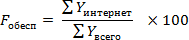 Раздел/подраздел/показательЕдиница измерения/формаоценкиI. Общее образование1. Сведения о развитии дошкольного образования1.1. Уровень доступности дошкольного образования и численность населения, получающего дошкольное образование1.1.1. Доступность дошкольного образования (отношение численности детей определенной возрастной группы, посещающих в текущем учебном году организации, осуществляющие образовательную деятельность по образовательным программам дошкольного образования, присмотр и уход за детьми, к сумме указанной численности и численности детей соответствующей возрастной группы, находящихся в очереди на получение в текущем учебном году мест в организациях, осуществляющих образовательную деятельность по образовательным программам дошкольного образования, присмотр и уход за детьми):всего (в возрасте от 2 месяцев до 7 лет);в возрасте от 2 месяцев до 3 лет;процентв возрасте от 3 до 7 лет.процент1.1.2. Охват детей дошкольным образованием (отношение численности детей определенной возрастной группы, посещающих	организации,	осуществляющие образовательную деятельность по образовательным программам дошкольного образования, присмотр и уход за детьми, к общей численности детей соответствующей возрастнойгруппы):всего (в возрасте от 2 месяцев до 7 лет);процентв возрасте от 2 месяцев до 3 лет;процентв возрасте от 3 до 7 лет.процент1.1.3. Удельный вес численности детей, посещающих частные организации, осуществляющие образовательную деятельность по образовательным программам дошкольного образования, присмотр и уход за детьми, в общей численности детей, посещающих организации, реализующие образовательные программы дошкольного образования, присмотр и уход за детьми.процент1.1.4. Наполняемость групп в организациях, осуществляющих образовательную деятельность по образовательным программам дошкольного образования, присмотр и уход за детьми:группы компенсирующей направленности;человекгруппы общеразвивающей направленности;человекгруппы оздоровительной направленности;человекгруппы комбинированной направленности;человексемейные дошкольные группы.человек1.1.5. Наполняемость групп, функционирующих в режиме кратковременного и круглосуточного пребывания в организациях,	осуществляющих	образовательную деятельность по образовательным программам дошкольного образования, присмотр и уход задетьми:в режиме кратковременного пребывания;человекв режиме круглосуточного пребывания.человек1.2. Содержание образовательной деятельности и организация образовательного процесса по образовательным программам дошкольного образования1.2.1. Удельный вес численности детей, посещающих группы различной направленности, в общей численности детей, посещающих	организации,	осуществляющие образовательную деятельность по образовательным программам дошкольного образования, присмотр и уход за детьми:группы компенсирующей направленности;процентгруппы общеразвивающей направленности;процентгруппы оздоровительной направленности;процентгруппы комбинированной направленности;процентгруппы по присмотру и уходу за детьми.процент1.3. Кадровое обеспечение дошкольных образовательных организаций и оценка уровня заработной платы педагогических работников1.3.1. Численность детей, посещающих организации, осуществляющие образовательную деятельность по образовательным программам дошкольного образования, присмотр и уход за детьми, в расчете на 1 педагогического работника.человек1.3.2. Состав педагогических работников (без внешних совместителей и работавших по договорам гражданско- правового характера) организаций, осуществляющих образовательную деятельность по образовательным программам дошкольного образования, присмотр и уход за детьми, по должностям:воспитатели;процентстаршие воспитатели;процентмузыкальные руководители;процентинструкторы по физической культуре;процентучителя-логопеды;процентучителя-дефектологи;процентпедагоги-психологи;процентсоциальные педагоги;процентпедагоги-организаторы;процентпедагоги дополнительного образования.процент1.3.3. Отношение среднемесячной заработной платы педагогических работников дошкольных образовательных организаций к среднемесячной заработной плате в сфере общего образования в субъекте Российской Федерации (по государственным и муниципальным образовательным организациям).процент1.4.	Материально-техническое	и	информационноеобеспечение дошкольных образовательных организаций1.4.1. Площадь помещений, используемых непосредственно для нужд дошкольных образовательных организаций, в расчете на 1 ребенка.квадратный метр1.4.2. Удельный вес числа организаций, имеющих все виды благоустройства (водопровод, центральное отопление, канализацию), в общем числе дошкольных образовательных организаций.процент1.4.3. Удельный вес числа организаций, имеющих физкультурные залы, в общем числе дошкольных образовательных организаций.процент1.4.4. Число персональных компьютеров, доступных для использования детьми, в расчете на 100 детей, посещающих дошкольные образовательные организации.единица1.5. Условия получения дошкольного образования лицами с ограниченными возможностями здоровья и инвалидами1.5.1. Удельный вес численности детей с ограниченными возможностями здоровья в общей численности детей, посещающих	организации,	осуществляющие образовательную деятельность по образовательным программам дошкольного образования, присмотр и уход за детьми.процент1.5.2. Удельный вес численности детей-инвалидов в общей численности детей, посещающих организации, осуществляющие образовательную деятельность по образовательным программам дошкольного образования, присмотр и уход за детьми.процент1.5.3. Структура численности детей с ограниченными возможностями здоровья (за исключением детей-инвалидов), обучающихся в группах компенсирующей, оздоровительной и комбинированной	направленности	дошкольных образовательных организаций, по видам групп<*>группы компенсирующей направленности, в том числе для детей:процентс нарушениями слуха;процентс нарушениями речи;процентс нарушениями зрения;процентс нарушениями интеллекта;процентс задержкой психического развития;процентс нарушениями опорно-двигательного аппарата;процентсо сложным дефектом;процентдругого профиляпроцентгруппы оздоровительной направленности, в том числе для детей:процентс туберкулезной интоксикацией;процентчасто болеющих;процентгруппы комбинированной направленности.процент1.5.4. Структура численности детей-инвалидов, обучающихся в группах компенсирующей, оздоровительной и комбинированной	направленности	дошкольных образовательных организаций, по видам групп<*>:группы компенсирующей направленности, в том числе для детей:процентс нарушениями слуха;процентс нарушениями речи;процентс нарушениями зрения;процентс нарушениями интеллекта;процентс задержкой психического развития;процентс нарушениями опорно-двигательного аппарата;процентсо сложным дефектом;процентдругого профиляпроцентгруппы оздоровительной направленности, в том числе для детей:процентс туберкулезной интоксикацией;процентчасто болеющих;процентгруппы комбинированной направленности.процент1.6. Состояние здоровья лиц, обучающихся по программам дошкольного образования1.6.1. Удельный вес численности детей, охваченных летними оздоровительными мероприятиями, в общей численности детей, посещающих организации, осуществляющие образовательную деятельность по образовательным программам дошкольного образования, присмотр и уход за детьми.процент1.7. Изменение сети дошкольных образовательных организаций (в том числе ликвидация и реорганизация организаций,	осуществляющих	образовательную деятельность)1.7.1. Темп роста числа организаций (обособленных подразделений	(филиалов)),	осуществляющих образовательную деятельность по образовательным программам дошкольного образования, присмотр и уход за детьми:дошкольные образовательные организации;процентобособленные	подразделения	(филиалы)	дошкольных образовательныхорганизаций;процентобособленные	подразделения	(филиалы) общеобразовательныхорганизаций;процентобщеобразовательные организации, имеющие подразделения (группы), которые осуществляют образовательную деятельность по образовательным программам дошкольного образования, присмотр и уход за детьми;процентобособленные подразделения (филиалы) профессиональных образовательных организаций и образовательных организаций высшего образования;процентиные организации, имеющие подразделения (группы), которые осуществляют образовательную деятельность по образовательным программам дошкольного образования, присмотр и уход задетьми.процент1.8.	Финансово-экономическая	деятельность	дошкольных образовательныхорганизаций1.8.1. Расходы консолидированного бюджета Российской Федерации на дошкольное образование в расчете на 1 ребенка, посещающего организацию, осуществляющую образовательную деятельность по образовательным программам дошкольного образования, присмотр и уход за детьми.<*>тысяча рублей1.9. Создание безопасных условий при организацииобразовательного процесса в дошкольных образовательных организациях1.9.1. Удельный вес числа зданий дошкольных образовательных организаций, находящихся в аварийном состоянии, в общем числе зданий дошкольных образовательных организаций.процент1.9.2. Удельный вес числа зданий дошкольных образовательных организаций, требующих капитального ремонта, в общем числе зданий дошкольных образовательных организаций.процент2. Сведения о развитии начального общего образования, основного общего образования и среднего общегообразования2.1. Уровень доступности начального общего образования, основного общего образования и среднего общего образования и численность населения, получающего начальное общее, основное общее и среднее общее образование854 чел.2.1.1. Охват детей общим образованием (отношение численности обучающихся по образовательным программам начального общего, основного общего, среднего общего образования и образования обучающихся с умственной отсталостью (интеллектуальными нарушениями) к численности детей в возрасте 7 - 18 лет).854 чел.2.1.2. Удельный вес численности обучающихся по образовательным	программам,	соответствующим федеральным государственным образовательным стандартам начального общего, основного общего, среднего общего образования, в общей численности обучающихся по образовательным программам начального общего, основного общего, среднего общегообразования.849 чел.2.1.3.	Удельный	вес	численности	обучающихся,48,5%продолживших обучение по образовательным программам среднего общего образования, в общей численности обучающихся, получивших аттестат об основном общем образовании по итогам учебного года, предшествующего отчетному.2.1.4.	Наполняемость	классов	по	уровням	общего образования:начальное общее образование (1 - 4 классы);26,3основное общее образование (5 - 9 классы);26,9среднее общее образование (10 - 11 (12) классы).27,52.1.5. Удельный вес численности обучающихся, охваченных подвозом, в общей численности обучающихся, нуждающихся в подвозе в общеобразовательные организации40%2.1.6.Оценка	родителями	обучающихся общеобразовательных организаций возможности выбора общеобразовательной организации (удельный вес численности родителей обучающихся, отдавших своих детей в конкретную общеобразовательную организацию по причине отсутствия других вариантов для выбора, в общей численности родителей обучающихся общеобразовательных организаций).<*>-2.2. Содержание образовательной деятельности и организация образовательного процесса по образовательным программам начального общего образования, основного общего образования, среднего общего образования и образования обучающихся с умственной отсталостью (интеллектуальными нарушениями)-2.2.1. Удельный вес численности обучающихся в первую смену в общей численности обучающихся по образовательным программам начального общего, основного общего, среднего общего образования по очной форме обучения.49,2%2.2.2. Удельный вес численности обучающихся, углубленно изучающих отдельные учебные предметы, в общей численности обучающихся по образовательным программам начального общего, основного общего, среднего общего образования0%2.2.3. Удельный вес численности обучающихся в классах (группах) профильного обучения в общей численности обучающихся в 10-11(12) классах по образовательным программам среднего общего образования0%2.2.4. Удельный вес численности обучающихся с использованием дистанционных образовательных технологий в общей численности обучающихся по образовательным программам начального общего, основного общего, среднего общего образования и образования обучающихся с умственной отсталостью (интеллектуальныминарушениями)0%2.3.Кадровое	обеспечение	общеобразовательных организаций, иных организаций, осуществляющих образовательную деятельность в части реализации основных общеобразовательных программ, а также оценка уровня заработной платы педагогическихработников2.3.1. Численность обучающихся по образовательным программам начального общего, основного общего, среднего общего образования и образования обучающихся с умственной отсталостью (интеллектуальными нарушениями) в расчете на 1 педагогическогоработника.0 человек2.3.2. Удельный вес численности учителей в возрасте до 35 лет в общей численности учителей (без внешних совместителей и работающих по договорам гражданско- правового характера) организаций, осуществляющих образовательную деятельность по образовательным программам начального общего, основного общего, среднего общего образования и образования обучающихся с умственной отсталостью (интеллектуальныминарушениями)21,95%2.3.3. Отношение среднемесячной заработной платы педагогических работников государственных и муниципальных общеобразовательных организаций к среднемесячной начисленной заработной плате наемных работников в организациях, у индивидуальных предпринимателей и физических лиц (среднемесячному доходу от трудовой деятельности) в субъекте Российской Федерации0,12%2.3.4. Удельный вес численности педагогических работников в общей численности работников (без внешних совместителей и работающих по договорам гражданско-правового характера) организаций, осуществляющих образовательнуюдеятельность75,22%по образовательным программам начального общего, основного общего, среднего общего образования и образования обучающихся с умственной отсталостью (интеллектуальными нарушениями).2.3.5. Удельный вес числа организаций, имеющих в составе педагогических работников социальных педагогов, педагогов- психологов, учителей-логопедов, в общем числе организаций, осуществляющих образовательную деятельность по образовательным программам начального общего, основного общего, среднего общего образования и образования обучающихся с умственной отсталостью (интеллектуальными нарушениями):социальных педагогов:всего;1 из них в штате;1педагогов-психологов:всего;1,5из них в штате;1,5учителей-логопедов:всего;1из них в штате.1учителей-дефектологов:всего;0%из них в штате.0%2.4. Материально-техническое и информационное обеспечение общеобразовательных организаций, а также иных организаций, осуществляющих образовательную деятельность в части реализации основных общеобразовательныхпрограмм2.4.1. Учебная площадь общеобразовательных организаций в расчете на 1 обучающегося.1,9 квадратный метр2.4.2.	Удельный	вес	числа	зданий,	имеющих		все	виды благоустройства		(водопровод,	центральное	отопление,1канализацию), в общем числе зданий общеобразовательных организаций2.4.3. Число персональных компьютеров, используемых в учебных целях, в расчете на 100 обучающихся общеобразовательных организаций13,6всего;63имеющих доступ к сети «Интернет».232.4.4. Доля образовательных организаций, реализующих программы общего образования, обеспеченных Интернет- соединением со скоростью соединения не менее 100 Мб/с - для образовательных организаций, расположенных в городах, 50 Мб/с - для образовательных организаций, расположенных в сельской местности и поселках городского типа, а также гарантированным Интернет-трафиком<**>100%2.4.5. Удельный вес числа общеобразовательных организаций, использующих электронный журнал, электронный дневник, в общем числе общеобразовательных организаций0%2.5. Условия получения начального общего, основного общего и среднего общего образования лицами с ограниченными возможностями здоровья и инвалидами0%2.5.1. Удельный вес числа зданий, в которых созданы условия для беспрепятственного доступа инвалидов, в общем числе зданий общеобразовательных организаций0%2.5.2. Распределение численности обучающихся с ограниченными возможностями здоровья и инвалидностью по реализации образовательных программ в формах: совместного обучения (инклюзии), в отдельных классах или в отдельных образовательных организациях, осуществляющих реализацию адаптированных основных общеобразовательных программ:в отдельных организациях, осуществляющихобразовательную деятельность по адаптированным основным общеобразовательным программам – всего;0%из них инвалидов, детей-инвалидов.0%в отдельных классах (кроме организованных в отдельных организациях), осуществляющих образовательнуюдеятельность по адаптированным основным общеобразовательным программам – всего;0%из них инвалидов, детей-инвалидов.0%в формате совместного обучения (инклюзии) – всего;0%из них инвалидов, детей-инвалидов.0%2.5.3. Удельный вес численности обучающихся в соответствии с федеральным государственным образовательным стандартом начального общего образования обучающихся с ограниченными возможностями здоровья в общей численности обучающихся по адаптированным образовательным программам начального общего образования.0%2.5.4. Удельный вес численности обучающихся в соответствии с федеральным государственным образовательным стандартом образования обучающихся с умственной отсталостью (интеллектуальными нарушениями) в общей численности обучающихся по адаптированным основным общеобразовательным программам для обучающихся с умственной отсталостью (интеллектуальными нарушениями).0%2.5.5. Укомплектованность отдельных общеобразовательных организаций, осуществляющих обучение по адаптированным основным	общеобразовательным	программам, педагогическими работниками<*>:всего;0%учителя-дефектологи;0%педагоги-психологи;0%учителя-логопеды;0%социальные педагоги;0%тьюторы.0%2.5.6. Численность обучающихся по адаптированным основным общеобразовательным программам в расчете на 1 работника:учителя-дефектолога;0%учителя-логопеда;0%педагога-психолога;0 человектьютора, ассистента (помощника).0%2.5.7. Распределение численности детей, обучающихся по адаптированным	основным	общеобразовательным программам, по видам программ<*>:для глухих;0%для слабослышащих и поздноглохших;0%для слепых;0%для слабовидящих;0%с тяжелыми нарушениями речи;0%с нарушениями опорно-двигательного аппарата;0%с задержкой психического развития;0%с расстройствами аутистического спектра;0%со сложными дефектами;0%других обучающихся с ограниченными возможностями здоровья0%2.6. Состояние здоровья лиц, обучающихся по основным общеобразовательным программам, здоровьесберегающие условия, условия организации физкультурно-оздоровительной и спортивной работы в общеобразовательных организациях, а также в иных организациях, осуществляющих образовательную деятельность в части реализации основных общеобразовательных программ37%2.6.1. Удельный вес численности лиц, обеспеченных горячим питанием, в общей численностиобучающихся общеобразовательных организаций43,9%2.6.2. Удельный вес числа организаций, имеющих логопедический пункт или логопедический кабинет, в общем числе общеобразовательных организаций12.6.3. Удельный вес числа организаций, имеющих спортивные залы, в общем числе общеобразовательных организаций12.6.4. Удельный вес числа организаций, имеющих закрытые плавательные бассейны, в общем числе общеобразовательных организаций0%2.7. Изменение сети организаций, осуществляющих образовательную		деятельность	по	основным общеобразовательным программам (в том числе ликвидация и реорганизация	организаций,		осуществляющих образовательнуюдеятельность)2.7.1. Темп роста числа организаций (филиалов), осуществляющих образовательную деятельность по образовательным программам начального общего, основного общего, среднего общего образования и образования обучающихся с умственной отсталостью (интеллектуальными нарушениями).-2.8.	Финансово	экономическая	деятельность общеобразовательных организаций, а также иных организаций, осуществляющих образовательную деятельность в части реализации основных общеобразовательных программ2.8.1. Общий объем финансовых средств, поступивших в общеобразовательные организации, в расчете на 1 обучающегося.24 тысячи рублей2.8.2. Удельный вес финансовых средств от приносящей доход деятельности в общем объеме финансовых средств общеобразовательныхорганизацийпроцент2.9. Создание безопасных условий при организации образовательного процесса в общеобразовательных организациях2.9.1. Удельный вес числа зданий общеобразовательных организаций, имеющих охрану, в общем числе зданий общеобразовательных организаций20%2.9.2. Удельный вес числа зданий общеобразовательных организаций, находящихся в аварийном состоянии, в общем числе зданий общеобразовательных организаций0%2.9.3. Удельный вес числа зданий общеобразовательных организаций, требующих капитального ремонта, в общем числе зданий общеобразовательных организаций0%II. Среднее профессиональное образование3. Сведения о развитии среднего профессионального образования3.1.	Уровень	доступности	среднего	профессиональногообразования и численность населения, получающего среднее профессиональное образование3.1.1. Охват молодежи образовательными программами среднего профессионального образования - программами подготовки квалифицированных рабочих, служащих (отношение численности студентов, обучающихся по программам подготовки квалифицированных рабочих, служащих, к численности населения в возрасте 15 - 17 лет).процент3.1.2. Охват молодежи образовательными программами среднего профессионального образования - программами подготовки специалистов среднего звена (отношение численности студентов, обучающихся по программам подготовки специалистов среднего звена, к численности населения в возрасте 15 - 19 лет).процент3.1.3. Число поданных заявлений о приеме на обучение по образовательным программам среднего профессионального образования за счет бюджетных ассигнований в расчете на 100 бюджетныхмест.единица3.2. Содержание образовательной деятельности и организация образовательного процесса по образовательным программам среднего профессионального образования3.2.1. Удельный вес численности лиц, освоивших образовательные программы среднего профессионального образования с использованием электронного обучения, дистанционных образовательных технологий, сетевой формы реализации образовательных программ, в общей численности выпускников, получивших среднее профессиональное образование:программы	подготовки	квалифицированных	рабочих, служащих:с использованием электронного обучения;процентс	использованием	дистанционных	образовательных технологий;процентс	использованием	сетевой	формы	реализации образовательныхпрограмм.процентпрограммы подготовки специалистов среднего звена:с использованием электронного обучения;процентс	использованием	дистанционных	образовательных технологий;процентс	использованием	сетевой	формы	реализации образовательныхпрограмм.процент3.2.2. Удельный вес численности лиц, обучающихся по образовательным программам среднего профессионального образования - программам подготовки квалифицированных рабочих, служащих на базе основного общего образования или среднего общего образования, в общей численности студентов, обучающихся по образовательным программам среднего профессионального образования - программам подготовки квалифицированных рабочих,служащих:на базе основного общего образования;процентна базе среднего общего образования.процент3.2.3. Удельный вес численности лиц, обучающихся по образовательным программам среднего профессионального образования - программам подготовки специалистов среднего звена на базе основного общего образования или среднего общего образования, в общей численности студентов, обучающихся по образовательным программам среднего профессионального образования - программам подготовки специалистов среднего звена:на базе основного общего образования;процентна базе среднего общего образования.процент3.2.4. Структура численности студентов, обучающихся по образовательным программам среднего профессионального образования - программам подготовки квалифицированных рабочих, служащих, по формам обучения (удельный вес численности студентов соответствующей формы обучения в общей численности студентов, обучающихся по образовательным программам среднего профессионального образования - программам подготовки квалифицированных рабочих, служащих):очная форма обучения;проценточно-заочная форма обучения;процентзаочная форма обучения.процент3.2.5. Структура численности студентов, обучающихся по образовательным программам среднего профессионального образования - программам подготовки специалистов среднего звена, по формам обучения (удельный вес численности студентов соответствующей формы обучения в общей численности студентов, обучающихся по образовательным программам среднего профессионального образования - программам подготовки специалистов среднего звена):очная форма обучения;проценточно-заочная форма обучения;процентзаочная форма обучения.процент3.2.6. Удельный вес численности лиц, обучающихся по договорам об оказании платных образовательных услуг, в общей численности студентов, обучающихся по образовательным программам среднего профессионального образования:всего;процентпрограммы	подготовки	квалифицированных	рабочих, служащих;процентпрограммы подготовки специалистов среднего звена.процент3.2.7. Удельный вес числа образовательных организаций, в которых осуществляется подготовка кадров по 50 наиболее перспективным и востребованным на рынке труда профессиям и специальностям, требующим среднего профессионального образования, в общем числе организаций, осуществляющих образовательную деятельность по образовательным программам среднего профессионального образования.процент3.3. Кадровое обеспечение профессиональных образовательных организаций в части реализации образовательных программ среднего профессионального образования, а также оценка уровня заработной платы педагогических работников3.3.1. Удельный вес численности лиц, имеющих высшее образование или среднее профессиональное образование по программам подготовки специалистов среднего звена, в общей численности педагогических работников (безвнешнихсовместителей и работающих по договорам гражданско- правового характера) организаций, осуществляющих образовательную деятельность по образовательным программам среднего профессионального образования:высшее образование:всего;процентпреподаватели;процентмастера производственного обучения;процентсреднее	профессиональное	образование	по	программам подготовки специалистов среднегозвена:всего;процентпреподаватели;процентмастера производственного обучения.процент3.3.2. Удельный вес численности лиц, имеющих квалификационную категорию, в общей численности педагогических работников (без внешних совместителей и работающих по договорам гражданско-правового характера) организаций, осуществляющих образовательную деятельность по	образовательным	программам	среднего профессионального образования:высшую квалификационную категорию;процентпервую квалификационную категорию.процент3.3.3. Численность студентов, обучающихся по образовательным программам среднего профессионального образования, в расчете на 1 преподавателя и мастера производственного	обучения	в	организациях, осуществляющих образовательную деятельность по образовательным программам среднего профессионального образования:программы	подготовки	квалифицированных	рабочих, служащих;человекпрограммы подготовки специалистов среднего звена.человек3.3.4.	Отношение		среднемесячной	заработной	платы преподавателей	и	мастеров	производственного	обученияпроцентгосударственных и муниципальных организаций, осуществляющих образовательную деятельность по образовательным программам среднего профессионального образования, к среднемесячной начисленной заработной плате наемных работников в организациях, у индивидуальных предпринимателей и физических лиц (среднемесячному доходу от трудовой деятельности) в субъекте Российской Федерации.3.3.5. Удельный вес численности педагогических работников, освоивших дополнительные профессиональные программы в форме стажировки в организациях (предприятиях) реального сектора экономики в течение последних 3-х лет, в общей численности педагогических работников организаций, осуществляющих образовательную деятельность по образовательным программам среднего профессионального образования.процент3.3.6. Удельный вес численности преподавателей и мастеров производственного обучения из числа работников реального сектора экономики, работающих на условиях внешнего совместительства, в общей численности преподавателей и мастеров производственного обучения организаций, осуществляющих образовательную деятельность по образовательным программам среднего профессионального образования.процент3.4.Материально-техническое	и	информационное обеспечение	профессиональных	образовательных организаций и образовательных организаций высшего образования, реализующих образовательные программы среднего профессиональногообразования3.4.1. Обеспеченность студентов, обучающихся по образовательным программам среднего профессионального образования, общежитиями (удельный вес численности студентов, проживающих в общежитиях, в общей численности студентов, нуждающихся вобщежитиях).процент3.4.2. Обеспеченность студентов, обучающихся по образовательным программам среднего профессионального образования, сетью общественного питания.процент3.4.3. Число персональных компьютеров, используемых в учебных целях, в расчете на 100 студентов организаций, осуществляющих образовательную деятельность пообразовательным программам среднего профессионального образования:всего;единицаимеющих доступ к сети «Интернет».единица3.4.4. Доля образовательных организаций, реализующих программы среднего профессионального образования, обеспеченных Интернет-соединением со скоростью соединения не менее 100 Мб/с - для образовательных организаций, расположенных в городах, 50 Мб/с - для образовательных организаций, расположенных в сельской местности и поселках городского типа, а также гарантированным Интернет-трафиком <**>процент3.4.5. Площадь учебно-лабораторных зданий (корпусов) организаций, осуществляющих образовательную деятельность по	образовательным	программам	среднего профессионального образования, в расчете на 1студента.квадратный метр3.5. Условия получения среднего профессионального образования лицами с ограниченными возможностями здоровья и инвалидами3.5.1. Удельный вес числа зданий, доступных для маломобильных групп населения, в общем числе зданий организаций, осуществляющих образовательную деятельность по	образовательным	программам	среднего профессионального образования:учебно-лабораторные здания (корпуса);процентздания общежитий.процент3.5.2. Удельный вес численности студентов с ограниченными возможностями здоровья и студентов, имеющих инвалидность, в общей численности студентов, обучающихся по	образовательным	программам	среднего профессионального образования:студенты с ограниченными возможностями здоровья;процентиз них инвалиды и дети-инвалиды;процентстуденты,	имеющие	инвалидность	(кроме	студентов	с ограниченными возможностямиздоровья).процент3.5.3. Структура численности студентов с ограниченными возможностями здоровья и студентов, имеющих инвалидность, обучающихся по образовательным программам среднего профессионального образования, по формам обучения:очная форма обучения;проценточно-заочная форма обучения;процентзаочная форма обучения.процент3.5.4. Удельный вес численности студентов с ограниченными возможностями здоровья и студентов, имеющих инвалидность, обучающихся по адаптированным образовательным программам, в общей численности студентов с ограниченными возможностями здоровья и студентов, имеющих инвалидность, обучающихся по образовательным программам среднего профессионального образования:всего;процентпрограммы	подготовки	квалифицированных	рабочих, служащих;процентпрограммы подготовки специалистов среднего звена.процент3.6. Учебные и внеучебные достижения обучающихся лиц и профессиональные достижения выпускников организаций, реализующих программы среднего профессионального образования3.6.1. Удельный вес численности студентов, получающих государственные академические стипендии, в общей численности студентов очной формы обучения, обучающихся по	образовательным	программам	среднего профессионального образования за счет бюджетных ассигнований:всего;процентпрограммы	подготовки	квалифицированных	рабочих, служащих;процентпрограммы подготовки специалистов среднего звена.процент3.6.2. Удельный вес численности лиц, обучающихся по50процентнаиболее перспективным и востребованным на рынке труда профессиям и специальностям, требующим среднего профессионального образования, в общей численности студентов, обучающихся по образовательным программам среднего профессионального образования.3.6.3. Удельный вес численности лиц, участвующих в региональных чемпионатах «Молодые профессионалы» (WorldSkillsRussia), региональных этапах всероссийских олимпиад профессионального мастерства и отраслевых чемпионатах, в общей численности студентов, обучающихся по	образовательным	программам	среднего профессионального образования.процент3.6.4. Удельный вес числа субъектов Российской Федерации, чьи команды участвуют в национальных чемпионатах профессионального мастерства, в том числе в финале Национального чемпионата «Молодые профессионалы» (WorldSkillsRussia), в общем числе субъектов Российской Федерации.процент3.6.5. Удельный вес численности лиц, участвующих в национальных чемпионатах «Молодые профессионалы» (WorldSkillsRussia), всероссийской олимпиаде профессионального мастерства, в общей численности студентов, обучающихся по образовательным программам среднего профессионального образования.процент3.7. Изменение сети организаций, осуществляющих образовательную деятельность по образовательным программам среднего профессионального образования (в том числе ликвидация и реорганизация организаций, осуществляющих образовательную деятельность)3.7.1. Темп роста числа организаций (филиалов), осуществляющих образовательную деятельность по образовательным программам среднего профессионального образования.процент3.8. Структура профессиональных образовательных организаций, реализующих образовательные программы среднего профессионального образования (в том числе характеристика филиалов)3.8.1. Удельный вес числа организаций, имеющих филиалы, которые	реализуют	образовательные	программы	среднегопроцентпрофессионального образования, в общем числе профессиональных	образовательных	организаций, реализующих образовательные программы среднего профессионального образования.3.9. Создание безопасных условий при организации образовательного процесса в организациях, осуществляющих образовательную деятельность в части реализации образовательных программ среднего профессионального образования3.9.1. Удельный вес площади зданий, оборудованной охранно- пожарной сигнализацией, в общей площади зданий организаций, осуществляющих образовательную деятельность по	образовательным	программам	среднего профессионального образования:учебно-лабораторные здания (корпуса);процентздания общежитий.процент3.9.2. Удельный вес площади зданий, находящейся в аварийном состоянии, в общей площади зданий организаций, осуществляющих образовательную деятельность по образовательным программам среднего профессионального образования:учебно-лабораторные здания (корпуса);процентздания общежитий.процент3.9.3. Удельный вес площади зданий, требующей капитального ремонта, в общей площади зданий организаций, осуществляющих образовательную деятельность по образовательным программам среднего профессионального образования:учебно-лабораторные здания (корпуса);процентздания общежитий.процентIII. Дополнительное образование4. Сведения о развитии дополнительного образования детей и взрослых4.1.	Численность	населения,	обучающегося	по дополнительным общеобразовательнымпрограммам4.1.1. Охват детей дополнительными общеобразовательными программами (отношение численности обучающихся по дополнительным общеобразовательным программам к численности детей в возрасте от 5 до 18 лет) <*>.процент4.1.2. Структура численности детей, обучающихся по дополнительным общеобразовательным программам, по направлениям <*>:техническое;процентестественнонаучное;проценттуристско-краеведческое;процентсоциально-педагогическое;процентв области искусств:по общеразвивающим программам;процентпо предпрофессиональным программам;процентв области физической культуры и спорта:по общеразвивающим программам;процентпо предпрофессиональным программам.процент4.1.3. Удельный вес численности детей, обучающихся по дополнительным общеобразовательным программам по договорам об оказании платных образовательных услуг, в общей численности детей, обучающихся по дополнительным общеобразовательным программам.процент4.2. Содержание образовательной деятельности и организация образовательного процесса по дополнительным общеобразовательным программам4.2.1. Удельный вес численности детей с ограниченными возможностями здоровья в общей численности обучающихся в организациях, осуществляющих образовательную деятельность по дополнительным общеобразовательным программам<*>.процент4.2.2. Удельный вес численности детей с ограниченными возможностями здоровья (за исключением детей-инвалидов) в общей численности обучающихся в организациях, осуществляющих образовательную деятельность попроцентдополнительным общеобразовательным программам <*>4.2.3. Удельный вес численности детей-инвалидов в общей численности обучающихся в организациях, осуществляющих образовательную деятельность по дополнительным общеобразовательным программам <*>процент4.3. Кадровое обеспечение организаций, осуществляющих образовательную деятельность в части реализации дополнительных общеобразовательных программ4.3.1. Отношение среднемесячной заработной платы педагогических работников государственных и муниципальных организаций дополнительного образования к среднемесячной заработной плате учителей в субъекте Российской Федерации.процент4.3.2. Удельный вес численности педагогов дополнительного образования в общей численности педагогических работников организаций, осуществляющих образовательную деятельность по дополнительным общеобразовательным программам:всего;процентвнешние совместители.процент4.3.3. Удельный вес численности педагогов дополнительного образования, получивших образование по укрупненным группам специальностей и направлений подготовки высшего образования "Образование и педагогические науки" и укрупненной группе специальностей среднего профессионального образования "Образование и педагогические науки", в общей численности педагогов дополнительного образования (без внешних совместителей и работающих по договорам гражданско-правового характера) организаций,	реализующих	дополнительные общеобразовательные программы длядетейпроцент4.3.4. Удельный вес численности педагогов дополнительного образования в возрасте моложе 35 лет в общей численности педагогов дополнительного образования (без внешнихсовместителей и работающих по договорам гражданско- правового характера) организаций, реализующихдополнительные общеобразовательные программы для детейпроцент4.4. Учебные и внеучебные достижения лиц, обучающихся по программам дополнительного образования детей4.4.1. Результаты занятий детей в организациях дополнительного образования (удельный вес родителей детей, обучающихся в организациях дополнительного образования, отметивших различные результаты обучения их детей, в общей численности родителей детей, обучающихся в организациях дополнительного образования): <**>приобретение	актуальных	знаний,	умений,	практических навыковобучающимися;процентвыявление и развитие таланта и способностей обучающихся;процентпрофессиональная	ориентация,	освоение	значимых	для профессиональной деятельности навыковобучающимися;процентулучшение знаний в рамках основной общеобразовательной программы обучающимися.процентIV. Профессиональное обучение5. Сведения о развитии профессионального обучения5.1. Численность населения, обучающегося по программам профессионального обучения5.1.1.	Структура	численности	слушателей,	завершивших обучение по программам профессиональногообучения:программы	профессиональной	подготовки	по	профессиям рабочих, должностямслужащих;процентпрограммы переподготовки рабочих, служащих;процентпрограммы повышения квалификации рабочих, служащих.процент5.1.2. Охват населения программами профессионального обучения по возрастным группам (отношение численности слушателей определенной возрастной группы, завершивших обучение по программам профессионального обучения, к численности населения соответствующей возрастной группы):18 - 64 лет;процент18 - 34 лет;процент35 - 64 лет.процент5.2. Содержание образовательной деятельности и организация образовательного	процесса	по	основным	программампрофессионального обучения5.2.1. Удельный вес численности слушателей, завершивших обучение с применением электронного обучения, дистанционных образовательных технологий, сетевой формы реализации образовательных программ, в общей численности слушателей, завершивших обучение по программам профессионального обучения:с применением электронного обучения;процентс применением дистанционных образовательных технологий;процентс применением сетевой формы реализации образовательных программ.процент5.2.2. Структура численности слушателей, завершивших обучение по программам профессионального обучения, по программам и источникам финансирования:программы	профессиональной	подготовки	по	профессиям рабочих, должностямслужащих:за счет бюджетных ассигнований;процентпо договорам об оказании платных образовательных услуг за счет средств физических лиц;процентпо договорам об оказании платных образовательных услуг за счет средств юридических лиц;процентпрограммы переподготовки рабочих, служащих:за счет бюджетных ассигнований;процентпо договорам об оказании платных образовательных услуг за счет средств физических лиц;процентпо договорам об оказании платных образовательных услуг за счет средств юридических лиц;процентпрограммы повышения квалификации рабочих, служащих:за счет бюджетных ассигнований;процентпо договорам об оказании платных образовательных услуг за счет средств физических лиц;процентпо договорам об оказании платных образовательных услуг за счет средств юридических лиц.процент5.2.3. Удельный вес числа программ профессионального обучения, прошедших профессионально-общественную аккредитацию работодателями и их объединениями, в общем числе программ профессионального обучения:программы	профессиональной	подготовки	по	профессиям рабочих, должностямслужащих;процентпрограммы переподготовки рабочих, служащих;процентпрограммы повышения квалификации рабочих, служащих.процент5.3. Кадровое обеспечение организаций, осуществляющих образовательную деятельность в части реализации основных программ профессионального обучения5.3.1. Удельный вес численности лиц, имеющих высшее образование или среднее профессиональное образование по программам подготовки специалистов среднего звена, в общей численности преподавателей и мастеров производственного обучения (без внешних совместителей и работающих по договорам гражданско-правового характера) в организациях,	осуществляющих	образовательную деятельность по образовательным программам профессионального обучения:высшее образование;процентиз них соответствующее профилю обучения;процентсреднее	профессиональное	образование	по	программам подготовки специалистов среднегозвена;процентиз них соответствующее профилю обучения.процент5.3.2. Удельный вес численности лиц, завершивших обучение по дополнительным профессиональным программам в форме стажировки в организациях (предприятиях) реального сектора экономики в течение последних 3-х лет, в общей численности преподавателей и мастеров производственного обучения (без внешних совместителей и работающих по договорам гражданско-правового характера) в организациях, осуществляющих образовательную деятельность по программам профессионального обучения:преподаватели;процентмастера производственного обучения.процент5.4.Условия	профессионального	обучения	лиц	с ограниченными возможностями здоровья иинвалидов5.4.1. Удельный вес численности слушателей с ограниченными возможностями здоровья и слушателей, имеющих инвалидность, в общей численности слушателей, завершивших обучение по программам профессионального обучения:слушатели с ограниченными возможностями здоровья;процентиз них инвалидов, детей-инвалидов;процентслушатели,	имеющие	инвалидность	(кроме	слушателей	с ограниченными возможностямиздоровья).процент5.5. Трудоустройство (изменение условий профессиональной деятельности) выпускников организаций, осуществляющих образовательную деятельность5.5.1. Удельный вес работников организаций, завершивших обучение за счет средств работодателя, в общей численности слушателей, завершивших обучение по программам профессионального обучения.процентV. Дополнительная информация о системе образования6. Сведения об интеграции российского образования с мировым образовательным пространством6.1. Удельный вес численности иностранных студентов в общей численности студентов, обучающихся пообразовательным программам среднего профессионального образования - программам подготовки специалистовсреднего звена:всего;граждане СНГ.процент6.2. Численность иностранных педагогических и научных работников по программам среднего профессионального образования. <**>процент7. Сведения о создании условий социализации исамореализации молодежи (в том числе лиц, обучающихся по уровням и видам образования) <**>7.1.	Социально-демографические	характеристики	и социальнаяинтеграция7.1.1. Охват образованием детей в возрасте от 5 до 18 лет (отношение численности обучающихся в возрасте от 5 до 18 лет к численности детей в возрасте от 5 до 18 лет).процент7.1.2. Структура подготовки кадров по профессиональным образовательным программам (удельный вес численности выпускников, освоивших профессиональные образовательные программы соответствующего уровня, в общей численности выпускников):образовательные программы среднего профессионального образования - программы подготовки квалифицированных рабочих, служащих;процентобразовательные программы среднего профессионального образования - программы подготовки специалистов среднего звена;процент7.2.	Ценностные	ориентации	молодежи	и	ее	участие	в общественных достижениях <*>7.2.1. Удельный вес численности молодых людей в возрасте 14-30 лет, состоящих в молодежных и детских общественных объединениях (региональных и местных), в общей численности населения в возрасте 14 - 30 лет:общественные объединения, включенные в реестр детских и молодежных объединений, пользующихся государственной поддержкой;процентобъединения, включенные в перечень партнеров органа исполнительной власти, реализующего государственную молодежную политику / работающего с молодежью;процентполитические молодежные общественные объединения.процент7.3. Деятельность федеральных органов исполнительной власти и органов исполнительной власти субъектов Российской Федерации по созданию условий социализации и самореализации молодежи <*>7.3.1. Удельный вес численности молодых людей в возрасте 14 - 30 лет в общей численности населения в возрасте 14 - 30 лет, участвующих:в	инновационной	деятельности	и	научно-техническом творчестве;процентв работе в средствах массовой информации (молодежные медиа);процентв содействии подготовке и переподготовке специалистов в сфере государственной молодежной политики;процентв	международном	и	межрегиональном	молодежном сотрудничестве;процентв занятиях творческой деятельностью;процентв профориентации и карьерных устремлениях;процентв	поддержке	и	взаимодействии	с	общественными организациями идвижениями;процентв формировании семейных ценностей;процентв патриотическом воспитании;процентв формировании российской идентичности, единства российской нации, содействии межкультурному и межконфессиональному диалогу;процентв волонтерской деятельности;процентв	спортивных	занятиях,	популяризации	культуры безопасности в молодежнойсреде;процентв развитии молодежного самоуправления.процентI. Общее образование1. Сведения о развитии дошкольного образования1.1. Уровень доступности дошкольного образования и численность населения, получающего дошкольное образование1.1.1. Доступность дошкольного образования (отношение численности детей определенной возрастной группы, посещающих в текущем учебном году организации, осуществляющие образовательную деятельность по образовательным программам дошкольного образования, присмотр и уход за детьми, к сумме указанной численности и численности детей соответствующей возрастной группы, находящихся в очереди на получение в текущем учебном году мест в организациях, осуществляющих образовательную деятельность по образовательным программам дошкольного образования, присмотр и уход за детьми):всего (в возрасте от 2 месяцев до 7 лет); в возрасте от 2 месяцев до 3 лет;в возрасте от 3 до 7 лет[Чп/(Чп+ Чо)] ∗ 100, i = 1, 2, 3, где:i	i	iЧп – численность детей, посещающих организации, осуществляющие образовательную деятельность по образовательным𝑖программам дошкольного образования, присмотр и уход за детьми (включая обособленные подразделения (в том числефилиалы)), в возрасте i;Чо– численность детей, находящихся в очереди на получение мест в организациях, осуществляющих образовательную𝑖деятельность по образовательным программам дошкольного образования, присмотр и уход за детьми, всоответствующем возрасте i;i =1: 2 месяца – 6 лет (полных);i =2: 2 месяца – 2 года (полных);i =3: 3–6 лет (полных).Характеристика разреза наблюдения - Российская Федерация; субъекты Российской Федерации.1.1.2. Охват детей дошкольным образованием (отношение численности детей определенной возрастной группы, посещающих организации, осуществляющие образовательную деятельность по образовательным программам дошкольного образования, присмотр и уход за детьми, к общей численности детей соответствующей возрастной группы):всего (в возрасте от 2 месяцев до 7 лет); в возрасте от 2 месяцев до 3 лет;в возрасте от 3 до 7 лет(Ч𝑖/Н𝑖)∗100,i = 1, 2,3, где:Ч𝑖– численность детей, посещающих организации, осуществляющие образовательную деятельность по образовательнымпрограммам дошкольного образования, присмотр и уход за детьми (включая обособленные подразделения (в том числе филиалы)), в возрасте i;Н𝑖– численность постоянного населения в возрасте i(число полных лет на 1 января следующего за отчетным года);i = 1: 2 месяца – 6 лет (полных);i = 2: 2 месяца – 2 года (полных);i = 3: 3–6 лет (полных).Численность населения в возрасте от 2-х месяцев до 1 года рассчитывается как 10/12 численности населения в возрасте 0полных лет на 1 января следующего за отчетным года.Характеристика разреза наблюдения – Российская Федерация; субъекты Российской Федерации; города и поселкигородского типа, сельская местность.1.1.3. Удельный вес численности детей, посещающих частные организации, осуществляющие образовательную деятельность по образовательным программам дошкольного образования, присмотр и уход за детьми, в общей численности детей, посещающих организации, реализующие образовательные программы дошкольного образования, присмотр и уход за детьми(Чч/Ч)*100, где:Чч– численность детей, посещающих частные организации, осуществляющие образовательную деятельность по образовательным программам дошкольного образования, присмотр и уход за детьми (включая обособленныеподразделения (в том числе филиалы));Ч – численность детей, посещающих организации,осуществляющие образовательную деятельность по образовательнымпрограммам дошкольного образования, присмотр и уход за детьми (включая обособленные подразделения (в том числефилиалы)).Характеристика разреза наблюдения - Российская Федерация; субъекты Российской Федерации1.1.4. Наполняемость групп в организациях, осуществляющих образовательную деятельность по образовательным программам дошкольного образования, присмотр и уход за детьми:группы компенсирующей направленности; группы общеразвивающей направленности; группы оздоровительной направленности; группы комбинированной направленности; семейные дошкольные группыЧг/Г𝑖,i = 1, 2, 3,4,5,где:𝑖Чг – численность детей, посещающих организации, осуществляющие образовательную деятельность по𝑖образовательным программам дошкольного образования, присмотр и уход за детьми включая обособленныеподразделения (в том числе филиалы)), в группах вида i;Г𝑖–числосоответствующихгруппвидаiворганизациях,осуществляющихобразовательнуюдеятельностьпо образовательным программам дошкольного образования, присмотр и уход за детьми (включая обособленные подразделения (в том числефилиалы));i =1: компенсирующей направленности;i =2: общеразвивающей направленности;i =3: оздоровительной направленности;i =4: комбинированной направленности;i =5: семейные дошкольные группы;Характеристика разреза наблюдения - Российская Федерация; субъекты Российской Федерации; города и поселки городского типа, сельская местность.1.1.5. Наполняемость групп, функционирующих в режиме кратковременного и круглосуточного пребывания ворганизациях, осуществляющих образовательную деятельность по образовательным программам дошкольного образования, присмотр и уход за детьми:в режиме кратковременного пребывания; в режиме круглосуточного пребыванияЧг/Г𝑖,i = 1, 2, где:𝑖Чг – численность детей, посещающих организации, осуществляющие образовательную деятельность по образовательным𝑖программам дошкольного образования, присмотр и уход за детьми включая обособленные подразделения (в том числефилиалы)), в группах вида i;Г𝑖–числосоответствующихгруппвидаiворганизациях,осуществляющихобразовательнуюдеятельностьпо образовательным программам дошкольного образования, присмотр и уход за детьми (включая обособленные подразделения (в том числефилиалы));i =1: кратковременного пребывания;i =2: круглосуточного пребывания;Характеристика разреза наблюдения - Российская Федерация; субъекты Российской Федерации; города и поселки городского типа, сельская местность.1.2. Содержание образовательной деятельности и организация образовательного процесса по образовательнымпрограммам дошкольного образования1.2.1. Удельный вес численности детей, посещающих группы различной направленности, в общей численности детей, посещающих организации, осуществляющие образовательную деятельность по образовательным программам дошкольного образования, присмотр и уход за детьми:группы компенсирующей направленности; группы общеразвивающей направленности; группы оздоровительной направленности; группы комбинированной направленности; группы по присмотру и уходу за детьми (Чг⁄Ч)∗100, i = 1, 2, 3, 4, 5, где:𝑖Чг– численность детей, посещающих организации, осуществляющие образовательную деятельность по образовательным𝑖программам дошкольного образования, присмотр и уход за детьми (включая обособленные подразделения (в том числефилиалы)), в группах видаi:i = 1: компенсирующей направленности;i= 2: общеразвивающей направленности (включая семейные дошкольные группы общеразвивающей направленности);i = 3: оздоровительной направленности;i = 4: комбинированной направленности;i= 5: по присмотру и уходу за детьми (включая семейные дошкольные группы по присмотру и уходу за детьми);Ч – численность детей, посещающих организации, осуществляющие образовательную деятельность по образовательнымпрограммам дошкольного образования, присмотр и уход за детьми (включая обособленные подразделения (в том числе филиалы)).Характеристика разреза наблюдения – Российская Федерация; субъекты Российской Федерации; города и поселкигородского типа, сельская местность.1.3. Кадровое обеспечение дошкольных образовательных организаций и оценка уровня заработной платыпедагогических работников1.3.1. Численность детей, посещающих организации, осуществляющие образовательную деятельность по образовательнымпрограммамдошкольногообразования,присмотриуходзадетьми,врасчетена1педагогического работникаЧ/ПР,где:Ч - численность детей, посещающих организации, осуществляющие образовательную деятельность по образовательным программам дошкольного образования, присмотр и уход за детьми (включая обособленные подразделения (в том числефилиалы));ПР - численность педагогических работников (без внешних совместителей и работающих по договорам гражданско-правового характера) организаций, осуществляющих образовательную деятельность по образовательным программам дошкольного образования, присмотр и уход за детьми (включая обособленные подразделения (в том числе филиалы)).Характеристика разреза наблюдения - Российская Федерация; субъекты Российской Федерации.1.3.2. Состав педагогических работников (без внешних совместителей и работавших по договорам гражданско-правового характера) организаций, осуществляющих образовательную деятельность по образовательным программам дошкольного образования, присмотр и уход за детьми, по должностям:воспитатели;  старшиевоспитатели;музыкальные руководители; инструкторы по физической культуре; учителя – логопеды;учителя – дефектологи; педагоги – психологи; социальные педагоги; педагоги – организаторы;педагоги дополнительного образования (ПРi / ПР) * 100 i=1,2,3,4,5,6,7,8,9,10 где:ПРi- численность педагогических работников (без внешних совместителей и работающих по договорам гражданско-правового характера) организаций, осуществляющих образовательную деятельность по образовательным программам дошкольного образования включая обособленные подразделения (в том числе филиалы)), по должностям i:i=1: воспитатели;i=2: старшие воспитатели;i=3: музыкальные руководители;i=4: инструкторы по физической культуре;i=5: учителя – логопеды;i=6: учителя – дефектологи;i=7: педагоги – психологи;i=8: социальные педагоги;i=9: педагоги – организаторы;i=10: педагоги дополнительного образования;ПР – общая численность педагогических работников (без внешних совместителей и работающих по договорамгражданско-правового характера) организаций, осуществляющих образовательную деятельность по образовательнымпрограммам дошкольного образования (включая обособленные подразделения (в том числе филиалы)).Характеристика разреза наблюдения - Российская Федерация; субъекты Российской Федерации.1.3.3. Отношение среднемесячной заработной платы педагогических работников дошкольных образовательных организаций к среднемесячной заработной плате в сфере общего образования в субъекте Российской Федерации (по государственным и муниципальным образовательным организациям)(З1/З2)*100, Зi={(ФОТi/Чсi)/12}*1000, i=1, 2, где:ФОТ1 - фонд начисленной заработной платы педагогических работников (без внешних совместителей и работающих по договорам гражданско-правового характера), государственных и муниципальных образовательных организаций,осуществляющих образовательную деятельность по образовательным программам дошкольного образования (включая обособленные подразделения (в том числе филиалы))- всего;ФОТ2 - фонд начисленной заработной платы педагогических работников и заведующих учебной частью (без внешних совместителей и работающих по договорам гражданско-правового характера) государственных и муниципальных образовательных организаций, осуществляющих образовательную деятельность по образовательным программам начального общего, основного общего, среднего общего образования (включая обособленные подразделения (в томчисле филиалы)) - всего;Чс1 - среднесписочная численностьпедагогическихработников	государственных и муниципальныхобразовательныхорганизаций, осуществляющих образовательную деятельность по образовательным программам дошкольного образования (включая обособленные подразделения (в том числе филиалы));Чс2 - среднесписочная численность педагогических работников и заведующих учебной частью государственных и муниципальных образовательных организаций, осуществляющих образовательную деятельность по образовательным программам начального общего, основного общего, среднего общего образования (включая обособленныеподразделения (в том числе филиалы))Характеристика разреза наблюдения - Российская Федерация, субъекты Российской Федерации.1.4. Материально-техническое и информационное обеспечение дошкольных образовательных организаций1.4.1. Площадь помещений, используемых непосредственно для нужд дошкольных образовательных организаций, в расчете на 1 ребенкаПл⁄ЧВ, где:Пл - площадь помещений, используемых непосредственно для нужд дошкольных образовательных организаций (включая обособленные подразделения (в том числе филиалы)); без учета площади помещений, сданных в аренду(субаренду);ЧВ-численностьдетей,посещающихдошкольныеобразовательныеорганизации(включаяобособленные подразделения (в том числефилиалы));Характеристика разреза наблюдения - Российская Федерация, субъекты Российской Федерации.1.4.2. Удельный вес числа организаций, имеющих все виды благоустройства (водопровод, центральное отопление, канализацию), в общем числе дошкольных образовательных организаций(Чвб/Ч) ∗ 100, где:Чвб - число дошкольных образовательных организаций (включая обособленные подразделения (в том числе филиалы)), имеющих все виды благоустройства (водопровод, центральное отопление, канализацию);Ч – общее число дошкольных образовательных организаций (включая обособленные подразделения (в том числефилиалы)).Характеристика разреза наблюдения - Российская Федерация, субъекты Российской Федерации.1.4.3. Удельный вес числа организаций, имеющих физкультурные залы, в общем числе дошкольных образовательных организаций(Чфз⁄Ч)∗100, где:Чфз - число дошкольных образовательных организаций (включая обособленные подразделения (в том числе филиалы)),имеющих физкультурные залы;Ч - общее число дошкольных образовательных организаций (включая обособленные подразделения (в том числефилиалы)).Характеристика разреза наблюдения - Российская Федерация, субъекты Российской Федерации.1.4.4. Число персональных компьютеров, доступных для использования детьми, в расчете на 100 детей, посещающих дошкольные образовательные организации(ЧК⁄ЧВ)∗100, где:ЧК - число персональных компьютеров, доступных для использования детьми, в дошкольных образовательныхорганизациях (включая обособленные подразделения (в том числе филиалы));ЧВ–численностьдетей,посещающихдошкольныеобразовательныеорганизации(включаяобособленные подразделения (в том числе филиалы)) в возрасте 3 года истарше;Характеристика разреза наблюдения - Российская Федерация, субъекты Российской Федерации.1.5. Условия получения дошкольного образования лицами с ограниченными возможностями здоровья и инвалидами1.5.1. Удельный вес численности детей с ограниченными возможностями здоровья в общей численности детей, посещающих организации, осуществляющие образовательную деятельность по образовательным программам дошкольного образования, присмотр и уход за детьми(ЧОВЗ / Ч)*100, где:ЧОВЗ - численность детей, посещающих организации, осуществляющие образовательную деятельность пообразовательным программам дошкольного образования, присмотр и уход за детьми (включая обособленные подразделения (в том числе филиалы)), относящихся к категории лиц с ограниченными возможностями здоровья;Ч – численность детей, посещающих организации, осуществляющие образовательную деятельность по образовательным программам дошкольного образования, присмотр и уход за детьми (включая обособленные подразделения (в том числефилиалы)).Характеристика разреза наблюдения – Российская Федерация; субъекты Российской Федерации.1.5.2. Удельный вес численности детей-инвалидов в общей численности детей, посещающих организации, осуществляющие образовательную деятельность по образовательным программам дошкольного образования, присмотр и уход за детьми(Чи / Ч)*100, где:Чи - численность детей, посещающих организации, осуществляющие образовательную деятельность по образовательным программам дошкольного образования, присмотр и уход за детьми (включая обособленные подразделения (в том числефилиалы)), относящихся к категории детей-инвалидов;Ч – численность детей, посещающих организации, осуществляющие образовательную деятельность по образовательнымпрограммам дошкольного образования, присмотр и уход за детьми (включая обособленные подразделения (в том числе филиалы)).Характеристика разреза наблюдения - Российская Федерация; субъекты Российской Федерации.1.5.3. Структура численности детей с ограниченными возможностями здоровья (за исключением детей-инвалидов), обучающихся в группах компенсирующей, оздоровительной и комбинированной направленности дошкольных образовательных организаций, по видам группгруппы компенсирующей направленности, в том числе для детей: с нарушениями слуха;с нарушениями речи;с нарушениями зрения;с нарушениями интеллекта;с задержкой психического развития;с нарушениями опорно-двигательного аппарата; со сложным дефектом;другого профилягруппы оздоровительной направленности, в том числе для детей: с туберкулезной интоксикацией;часто болеющих;группы комбинированной направленности.(Човзi / Човз)*100,i= 1,2,3,4,5,6,7,8,9,10,11,12,13, где:Човз=(Човз1+Човз10+Човз13);Човз- общая численность детей с ограниченными возможностями здоровья (за исключением детей-инвалидов), обучающихся в дошкольных образовательных организациях, в группах компенсирующей ( Човз1),оздоровительной ((Човз10) и комбинированной (Човз13) направленности;Човзi- численность детей с ограниченными возможностями здоровья (за исключением детей-инвалидов), обучающихся в дошкольных образовательных организациях, в группах:1 - группы компенсирующей направленности; 2 - с нарушениями слуха;- с нарушениямиречи;- с нарушениямизрения;- с нарушениямиинтеллекта;- с задержкой психическогоразвития;- с нарушением опорно-двигательногоаппарата; 8 - со сложнымдефектом;- другогопрофиля- группы оздоровительнойнаправленности; 11 - с туберкулезнойинтоксикацией;- частоболеющих;- группы комбинированнойнаправленности.Характеристика разреза наблюдения - Российская Федерация.1.5.4. Структура численности детей-инвалидов, обучающихся в группах компенсирующей, оздоровительной и комбинированной направленности дошкольных образовательных организаций, по видам группгруппы компенсирующей направленности, в том числе для детей: с нарушениями слуха;с нарушениями речи;с нарушениями зрения;с нарушениями интеллекта;с задержкой психического развития;с нарушениями опорно-двигательного аппарата; со сложным дефектом;другого профилягруппы оздоровительной направленности, в том числе для детей: с туберкулезной интоксикацией;часто болеющих;группы комбинированной направленности. (Чинвi/Чинв)*100,i=1,2,3,4,5,6,7,8,9,10,11,12,13, где:Чинв=(Чинв1+Чинв10+Чинв13);Чинв- общая численность детей-инвалидов, обучающихся в группах компенсирующей ( Чинв1), оздоровительной (Чинв10) и комбинированной (Чинв13) направленности;Чинвi- численность детей-инвалидов, обучающихся в дошкольных образовательных организациях, в группах: 1 - группы компенсирующей направленности;- с нарушениямислуха;- с нарушениямиречи;- с нарушениямизрения;- с нарушениямиинтеллекта;- с задержкой психическогоразвития;- с нарушением опорно-двигательногоаппарата; 8 - со сложнымдефектом;- другогопрофиля- группы оздоровительнойнаправленности; 11 - с туберкулезнойинтоксикацией;- частоболеющих;- группы комбинированнойнаправленности.Характеристика разреза наблюдения - Российская Федерация.1.6. Состояние здоровья лиц, обучающихся по программам дошкольного образования1.6.1. Удельный вес численности детей, охваченных летними оздоровительными мероприятиями, вобщей численности детей, посещающих организации, осуществляющие образовательную деятельность по образовательным программам дошкольного образования, присмотр и уход за детьми(Чо / Ч)*100, где:Чо - численность детей, посещающих организации, осуществляющие образовательную деятельность по образовательным программам дошкольного образования, присмотр и уход за детьми (включая обособленные подразделения (в том числефилиалы)), охваченных летними оздоровительными мероприятиями;Ч - численность детей, посещающих организации, осуществляющие образовательную деятельность по образовательным программам дошкольного образования, присмотр и уход за детьми (включая обособленные подразделения (в том числефилиалы)).Характеристика разреза наблюдения - Российская Федерация; субъекты Российской Федерации.1.7. Изменение сети дошкольных образовательных организаций (в том числе ликвидация и реорганизация организаций,осуществляющих образовательную деятельность)1.7.1. Темп роста числа организаций (обособленных подразделений (филиалов)), осуществляющих образовательную деятельность по образовательным программам дошкольного образования, присмотр и уход за детьми:дошкольные образовательные организации;обособленные подразделения (филиалы) дошкольных образовательных организаций; обособленные подразделения (филиалы) общеобразовательных организаций;общеобразовательные организации, имеющие подразделения (группы), которые осуществляют образовательнуюдеятельность по образовательным программам дошкольного образования, присмотр и уход за детьми; обособленные подразделения (филиалы) профессиональных образовательных организаций и образовательных организаций высшего образования;иные организации, имеющие подразделения (группы), которые осуществляют образовательную деятельность по образовательным программам дошкольного образования, присмотр и уход за детьми(Ч𝑖⁄Ч𝑖(−1))∗100, i=1,2,3,4,5,6, Ч6=Чпв+Чп+Чи,+ ЧПУ,  где:Чi- число организаций, осуществляющих образовательную деятельность по образовательным программам дошкольногообразования, присмотр и уход за детьми в отчетном году t;Чi(-1) - число организаций, осуществляющих образовательную деятельность по образовательным программамдошкольного образования, присмотр и уход за детьми в году t-1, предшествовавшем отчетному году t;i=1: число дошкольных образовательных организаций;i=2: число обособленных подразделений (в том числе филиалов) дошкольных образовательных организаций;i=3: число обособленных подразделений (в том числе филиалов) общеобразовательных организаций;i=4: число общеобразовательных организаций, имеющих подразделения (группы), которые осуществляютобразовательную деятельность по образовательным программам дошкольного образования, присмотр и уход за детьми;i=5: число обособленных подразделений (в том числе филиалов) профессиональных образовательных организаций иобразовательных организаций высшего образования;i=6: число иных организаций, имеющих подразделения (группы), которые осуществляют образовательную деятельностьпо образовательным программам дошкольного образования, присмотр и уход за детьми:Чпв - число профессиональных образовательных организаций и образовательных организаций высшего образования,имеющих подразделения (группы), которые осуществляют образовательную деятельность по образовательным программам дошкольного образования, присмотр и уход за детьми;Чп - число организаций дополнительного образования детей, имеющих подразделения (группы), которые осуществляютобразовательную деятельность по образовательным программам дошкольного образования, присмотр и уход за детьми;Чи - число иных юридических лиц, имеющих подразделения (группы), которые осуществляют образовательнуюдеятельность по образовательным программам дошкольного образования, присмотр и уход за детьми.Чпу - число организаций, осуществляющих присмотр и уход за детьми, без осуществления образовательнойдеятельности по программам дошкольного образованияХарактеристика разреза наблюдения - Российская Федерация, субъекты Российской Федерации.1.8. Финансово-экономическая деятельность дошкольных образовательных организаций1.8.1. Расходы консолидированного бюджета Российской Федерации на дошкольное образование в расчете на 1 ребенка, посещающего организацию, осуществляющую образовательную деятельность по образовательным программам дошкольного образования, присмотр и уход за детьми(Ркбс/Ч)/1000, где:Ркбс- расходы консолидированного бюджета Российской Федерации на дошкольное образование;Ч - численность детей, посещающих организации, осуществляющие образовательную деятельность по образовательнымпрограммам дошкольного образования, присмотр и уход за детьми (включая обособленные подразделения (в том числе филиалы));Характеристика разреза наблюдения – Российская Федерация.1.9. Создание безопасных условий при организации образовательного процесса в дошкольных образовательныхорганизациях1.9.1. Удельный вес числа зданий дошкольных образовательных организаций, находящихся в аварийном состоянии, в общем числе зданий дошкольных образовательных организаций(Чза⁄Чз)∗100, где:Чза-числозданийдошкольныхобразовательныхорганизаций(включаяобособленныеподразделения(втомчисле филиалы)), находящихся в аварийномсостоянии;Чз - общее число зданий дошкольных образовательных организаций (включаяобособленные подразделения (в том числе филиалы)).Характеристика разреза наблюдения - Российская Федерация, субъекты Российской Федерации.1.9.2. Удельный вес числа зданий дошкольных образовательных организаций, требующих капитального ремонта, в общем числе зданий дошкольных образовательных организаций(Чзкр⁄Чз)∗100, где:Чзкр-числозданийдошкольныхобразовательныхорганизаций(включаяобособленныеподразделения(втомчисле филиалы)), требующих капитальногоремонта;Чз-общеечислозданийдошкольныхобразовательныхорганизаций(включаяобособленныеподразделения(втомчисле филиалы)).Характеристика разреза наблюдения - Российская Федерация, субъекты Российской Федерации.2. Сведения о развитии начального общего образования, основного общего образования и среднего общегообразования2.1. Уровень доступности начального общего образования, основного общего образования и среднего общегообразования и численность населения, получающего начальное общее, основное общее и среднее общее образование2.1.1. Охват детей общим образованием (отношение численности обучающихся по образовательным программам начального общего, основного общего, среднего общего образования и образования обучающихся с умственной отсталостью (интеллектуальными нарушениями) к численности детей в возрасте 7-18 лет).(Чоп / Н7-17) * 100, где:Чоп- численность обучающихся по образовательным программам общего образования;Н7−17– численность постоянного населения в возрасте 7-17 лет (число полных лет на 1 января следующего за отчетнымгода).Характеристика разреза наблюдения - Российская Федерация; субъекты Российской Федерации.2.1.2. Удельный вес численности обучающихся по образовательным программам, соответствующим федеральным государственным образовательным стандартам начального общего, основного общего, среднего общего образования, в общей численности обучающихся по образовательным программам начального общего, основного общего, среднего общего образования.(Чфгос/Ч)∗100,где:Чфгос-численностьобучающихсяпообразовательнымпрограммамначальногообщего,основногообщего,среднего общего образования, соответствующим требованиям федеральных государственных образовательных стандартов начального общего, основного общего, среднего общего образования. Определяется как численность обучающихся первых (k-2010) классов (без отдельных организаций и классов для обучающихся с ограниченными возможностями здоровья) по состоянию на начало k/(k+1) учебного года, где k≥2017 (для отчета по состоянию на начало2017/2018учебного года (k-2010) = (2017-2010) = 7; то есть это обучающиеся 1–7 классов);Ч- численность обучающихся по образовательным программам начального общего, основного общего, среднего общего образования (без отдельных организаций и классов для обучающихся с ограниченными возможностями здоровья).Характеристика разреза наблюдения - Российская Федерация; субъекты Российской Федерации.2.1.3. Удельный вес численности обучающихся, продолживших обучение по образовательным программам среднегообщего образования, в общей численности обучающихся, получивших аттестат об основном общем образовании поитогам учебного года, предшествующего отчетному(Ч10кл/Ча) ∗ 100, где:Ч10кл– численность обучающихся 10-х классов или 10-х классов первого года обучения без оставленных на повторноеобучение (без отдельных организаций и классов для обучающихся с умственной отсталостью (интеллектуальными нарушениями)) по образовательным программам среднего общего образования;Ча- численность обучающихся и экстернов, получивших аттестат об основном общем образовании по итогам прошлогоучебного года.Характеристика разреза наблюдения - Российская Федерация, субъекты Российской Федерации.2.1.4. Наполняемость классов по уровням общего образования: начальное общее образование (1–4 классы);основное общее образование (5–9 классы); среднее общее образование (10–11(12) классы)(Чк/Кi),i=1,2,3,где:iЧк - численность обучающихся уровня общего образования i(без отдельных и классов для обучающихся с умственной𝑖отсталостью (интеллектуальными нарушениями));К𝑖– число соответствующих классов уровня общего образования i(без отдельных и классов для обучающихся сумственной отсталостью (интеллектуальными нарушениями));i = 1: начальное общее образование (1–4 классы);i = 2: основное общее образование (5–9 классы);i = 3: среднее общее образование (10–11(12) классы).Характеристика разреза наблюдения - Российская Федерация, субъекты Российской Федерации; государственные имуниципальные организации, частные организации; города и поселки городского типа, сельская местность.2.1.5. Удельный вес численности обучающихся, охваченных подвозом, в общей численности обучающихся, нуждающихся в подвозе в общеобразовательные организации(Чо⁄Чн)∗100, где:Чо-численностьобучающихся1-11(12)классов,охваченныхподвозомвобщеобразовательныеорганизациии(или)обратно;Чн-численностьобучающихся1-11(12)классов,нуждающихсявподвозевобщеобразовательныеорганизациии(или)обратно;Характеристика разреза наблюдения - Российская Федерация; субъекты Российской Федерации; города и поселкигородского типа; сельская местность.2.1.6. Оценка родителями обучающихся общеобразовательных организаций возможности выбора общеобразовательной организации (удельный вес численности родителей обучающихся, отдавших своих детей в конкретную общеобразовательную организацию по причине отсутствия других вариантов для выбора, в общей численности родителей обучающихся общеобразовательных организаций)(ЧРов/ЧР) ∗ 100, где:ЧРов – численность респондентов (родителей учащихся общеобразовательных организаций), выбравших при ответе на вопрос анкеты о наличии возможности выбора общеобразовательной организации при записи в нее своего ребенка вариант "Это единственная школа в нашем населенном пункте" (Социологический опрос родителей учащихсяобщеобразовательных организаций);ЧР - численность респондентов (родителей учащихся общеобразовательных организаций), отвечавших на вопрос анкеты о наличии возможности выбора общеобразовательной организации при записи в нее своего ребенка (Социологическийопрос родителей учащихся общеобразовательных организаций).Характеристика разреза наблюдения - Российская Федерация.2.2. Содержание образовательной деятельности и организация образовательного процесса по образовательным программам начального общего образования, основного общего образования, среднего общего образования иобразования обучающихся с умственной отсталостью (интеллектуальными нарушениями).2.2.1. Удельный вес численности обучающихся в первую смену в общей численности обучающихся по образовательным программам начального общего, основного общего, среднего общего образования по очной форме обучения(Чпер/Ч) ∗ 100, где:Чпер- численность обучающихся в первую смену по образовательным программам начального общего, основного общего,среднего общего образования по очной форме обучения;Ч–численностьобучающихсяпообразовательнымпрограммамначальногообщего,основногообщего,среднегообщегообразования в классах очного обучения,Характеристика разреза наблюдения - Российская Федерация; субъекты Российской Федерации; города и поселкигородского типа, сельская местность.2.2.2. Удельный вес численности обучающихся, углубленно изучающих отдельные учебные предметы, в общей численности обучающихся по образовательным программам начального общего, основного общего, среднего общего образования(Чугл/Ч) ∗ 100, где:Чугл– численность обучающихся по образовательным программам начального общего, основного общего, среднегообщего образования, углубленно изучающих отдельные учебные предметы (без отдельных организаций и классов для обучающихся с ограниченными возможностями здоровья);Ч-численностьобучающихсяпообразовательнымпрограммамначальногообщего,основногообщего,среднегообщего(без отдельных организаций и классов для обучающихся с ограниченными возможностями здоровья).Характеристика разреза наблюдения - Российская Федерация, субъекты Российской Федерации; государственные имуниципальные организации, частные организации; города и поселки городского типа, сельская местность.2.2.3. Удельный вес численности обучающихся в классах (группах) профильного обучения в общей численности обучающихся в 10-11(12) классах по образовательным программам среднего общего образования(Чпроф	/Ч10–11(12))∗100,где:10–11(12)Чпроф	- численность обучающихся по образовательным программам среднего общего образования в 10–11(12)классах10–11(12)(группах) профильного обучения (без отдельных организаций и классов для обучающихся с ограниченнымивозможностями здоровья);Ч10–11(12) - численность обучающихся в 10–11(12) классах по образовательным программам среднего общего образования(без отдельных организаций и классов для обучающихся с ограниченными возможностями здоровья).Характеристика разреза наблюдения - Российская Федерация, субъекты Российской Федерации; государственные имуниципальные организации, частные организации; города и поселки городского типа, сельская местность.2.2.4. Удельный вес численности обучающихся с использованием дистанционных образовательных технологий в общей численности обучающихся по образовательным программам начального общего, основного общего, среднего общего образования и образования обучающихся с умственной отсталостью (интеллектуальными нарушениями)(Чдот/Ч) ∗ 100, где:Чдот– численность обучающихся по образовательным программам начального общего, основного общего, среднегообщего образования и образования обучающихся с умственной отсталостью (интеллектуальными нарушениями) с использованием дистанционных образовательных технологий;Ч–численностьобучающихсяпообразовательнымпрограммамначальногообщего,основногообщего,среднегообщегообразования и образования обучающихся с умственной отсталостью (интеллектуальными нарушениями).Характеристика разреза наблюдения - Российская Федерация, субъекты Российской Федерации.2.3. Кадровое обеспечение общеобразовательных организаций, иных организаций, осуществляющих образовательнуюдеятельность в части реализации основных общеобразовательных программ, а также оценка уровня заработной платы педагогических работников2.3.1. Численность обучающихся по образовательным программам начального общего, основного общего, среднего общего образования и образования обучающихся с умственной отсталостью (интеллектуальными нарушениями) в расчете на 1 педагогического работникаЧ/(ПРс+ПРв),Ч =Чо+ (0.25*Чоз)+ (0.1*Чз), где:Ч - численность обучающихся по образовательным программам начального общего, основного общего, среднего общегообразования и образования обучающихся с умственной отсталостью (интеллектуальными нарушениями), приведенная к очной форме обучения;Чо - численность обучающихся по образовательным программам начального общего, основного общего, среднего общего образования и образования обучающихся с умственной отсталостью (интеллектуальными нарушениями) вклассах очного обучения;Чоз - численность обучающихся по образовательным программам начального общего, основного общего, среднегообщего образования и образования обучающихся с умственной отсталостью (интеллектуальными нарушениями) в классах очно-заочного обучения;Чз - численность обучающихся по образовательным программам начального общего, основного общего, среднего общего образования и образования обучающихся с умственной отсталостью (интеллектуальными нарушениями) в классахзаочного обучения;ПРс - численность педагогических работников (без внешних совместителей и работающих по договорам гражданско- правового характера) организаций (включая обособленные подразделения (в том числе филиалы)), осуществляющихобразовательную деятельность по образовательным программам начального общего, основного общего, среднего общегои образования обучающихся с умственной отсталостью (интеллектуальными нарушениями), в пересчете на полнуюзанятость;ПРв - численность педагогических работников организаций (включая обособленные подразделения (в том числе филиалы)), осуществляющих образовательную деятельность по образовательным программам начального общего, основного общего, среднего общего образования и образования обучающихся с умственной отсталостью (интеллектуальными нарушениями), работающих на условиях внешнего совместительства, в пересчете на полнуюзанятость.Характеристика разреза наблюдения - Российская Федерация, субъекты Российской Федерации; государственные имуниципальные организации; частные организации; города и поселки городского типа; сельская местность.2.3.2. Удельный вес численности учителей в возрасте до 35 лет в общей численности учителей (без внешних совместителей и работающих по договорам гражданско-правового характера) организаций, осуществляющих образовательную деятельность по образовательным программам начального общего, основного общего, среднего общего образования и образования обучающихся с умственной отсталостью (интеллектуальными нарушениями)( У35 / У) * 100, где:У35 - численность учителей (без внешних совместителей и работающих по договорам гражданско-правового характера) организаций (включая обособленные подразделения (в том числе филиалы)), осуществляющих образовательнуюдеятельность по образовательным программам начального общего, основного общего, среднего общего образования и образования обучающихся с умственной отсталостью (интеллектуальными нарушениями), в возрасте до 35 лет;У- общая численность учителей организаций (включая обособленные подразделения (в том числе филиалы)), осуществляющих образовательную деятельность по образовательным программам начального общего, основногообщего, среднего общего образования и образования обучающихся с умственной отсталостью (интеллектуальными нарушениями)Характеристика разреза наблюдения - Российская Федерация; субъекты Российской Федерации; государственные имуниципальные организации; частные организации; города и поселки городского типа; сельская местность.2.3.3. Отношение среднемесячной заработной платы педагогических работников государственных и муниципальных общеобразовательных организаций к среднемесячной начисленной заработной плате наемных работников в организациях, у индивидуальных предпринимателей и физических лиц (среднемесячному доходу от трудовой деятельности) в субъекте Российской Федерации:педагогических работников – всего(Зпр/Зэ)*100Зпр={(ФОТпр/Чпр)/12}*1000, где:ФОТпр - фонд начисленной заработной платы педагогических работников и заведующих учебной частью (без внешних совместителей и работающих по договорам гражданско-правового характера) государственных и муниципальных образовательных организаций (включая обособленные подразделения (в том числе филиалы)), осуществляющих образовательную деятельность по образовательным программам начального общего,основного общего, среднего общегообразования - всего;Чпр - среднесписочная численность педагогических работников и заведующих учебной частью государственных и муниципальных образовательных организаций (включая обособленные подразделения (в том числе филиалы)), осуществляющих образовательную деятельность по образовательным программам начального общего, основногообщего, среднего общего образования;Зэ - среднемесячная начисленная заработная плата наемных работников в организациях, у индивидуальных предпринимателей и физических лиц (среднемесячный доход от трудовой деятельности) в субъекте РоссийскойФедерации.Характеристика разреза наблюдения - Российская Федерация; субъекты Российской Федерации.2.3.4. Удельный вес численности педагогических работников в общей численности работников (без внешних совместителей и работающих по договорам гражданско-правового характера) организаций, осуществляющих образовательную деятельность по образовательным программам начального общего, основного общего, среднего общего образования и образования обучающихся с умственной отсталостью (интеллектуальными нарушениями)(ПР/Р)*100, где:ПР - общая численность педагогических работников (без внешних совместителей и работающих по договорам гражданско-правового характера) организаций (включая обособленные подразделения (в том числе филиалы)), осуществляющих образовательную деятельность по образовательным программам начального общего, основногообщего, среднего общего образования и образования обучающихся с умственной отсталостью (интеллектуальными нарушениями);Р - общая численность работников (без внешних совместителей и работающих по договорам гражданско-правового характера) организаций (включая обособленные подразделения (в том числе филиалы)), осуществляющих образовательную деятельность по образовательным программам начального общего, основного общего, среднего общегообразования и образования обучающихся с умственной отсталостью (интеллектуальными нарушениями)Характеристика разреза наблюдения - Российская Федерация; субъекты Российской Федерации.2.3.5. Удельный вес числа организаций, имеющих в составе педагогических работников социальных педагогов, педагогов-психологов, учителей-логопедов, в общем числе организаций, осуществляющих образовательную деятельность по образовательным программам начального общего, основного общего, среднего общего образования иобразования обучающихся с умственной отсталостью (интеллектуальными нарушениями):социальных педагогов:всего;из них в штате;педагогов-психологов:всего;из них в штате;учителей-логопедов:всего;из них в штате.учителей-дефектологов:всего;из них в штате.Всего: (Чвi/Ч)*100Из них в штате: (Чшi/Ч)*100, i=1,2,3, 4, где:Чвi- число организаций (включая обособленные подразделения (в том числе филиалы)), осуществляющих образовательную деятельность по образовательным программам начального общего, основного общего, среднего общего образования и образования обучающихся с умственной отсталостью (интеллектуальными нарушениями), имеющихработников должности i;Чшi- число организаций (включая обособленные подразделения (в том числе филиалы)), осуществляющих образовательную деятельность по образовательным программам начального общего, основного общего, среднего общего образования и образования обучающихся с умственной отсталостью (интеллектуальными нарушениями), имеющихштатных работников должности i;i=1: социальные педагоги;i=2: педагоги-психологи;i=3: учителя-логопеды;i=4: учителя-дефектологи.Ч - число организаций (включая обособленные подразделения (в том числе филиалы)), осуществляющих образовательную деятельность по образовательным программам начального общего, основного общего, среднего общегообразования и образования обучающихся с умственной отсталостью (интеллектуальными нарушениями).Характеристика разреза наблюдения - Российская Федерация; субъекты Российской Федерации.2.4. Материально-техническое и информационное обеспечение общеобразовательных организаций, а также иныхорганизаций, осуществляющих образовательную деятельность в части реализации основных общеобразовательных программ2.4.1. Учебная площадь общеобразовательных организаций в расчете на 1 обучающегося.Пу⁄[(Чоо∗К)+Чподг+Чдо];К=(Чо+0.25∗Чоз+0.1∗Чз)⁄Ч,где:Пу-учебнаяплощадьобщеобразовательныхорганизацийбезучетаплощадипомещений,сданныхваренду(субаренду);Чоо- численность обучающихся в 1-11 (12) классах общеобразовательных организаций (на конец отчетного года);Чподг- численность обучающихся подготовительных классов общеобразовательных организаций (на конец отчетного года);Чдо- численность воспитанников дошкольных образовательных групп, организованных в общеобразовательныхорганизаций (на конец отчетного года);К- корректирующий коэффициент пересчета реальной численности обучающихся в приведенную к очной формеобучения;Ч-численностьобучающихсяпообразовательнымпрограммамначальногообщего,основногообщего,среднегообщегообразования и образования обучающихся с умственной отсталостью (интеллектуальными нарушениями) (на начало учебного года);Чо-численностьобучающихсяпообразовательнымпрограммамначальногообщего,основногообщего,среднего общего образования и образования обучающихся с умственной отсталостью (интеллектуальными нарушениями)вклассах очного обучения, (на начало учебного года);Чоз- численность обучающихся по образовательным программам начального общего, основного общего, среднегообщего образования и образования обучающихся с умственной отсталостью (интеллектуальными нарушениями) в классах очно-заочного обучения, (на начало учебного года);Чз- численность обучающихся по образовательным программам начального общего, основного общего, среднегообщего образования и образования обучающихся с умственной отсталостью (интеллектуальными нарушениями) в классах заочного обучения, (на начало учебного года).Характеристика разреза наблюдения - Российская Федерация, субъекты Российской Федерации; государственные имуниципальные организации; частные организации; города и поселки городского типа, сельская местность.2.4.2. Удельный вес числа зданий, имеющих все виды благоустройства (водопровод, центральное отопление, канализацию), в общем числе зданий общеобразовательных организаций(Чзб⁄Чз)∗100;где:Чзб - число зданий общеобразовательных организаций, имеющих все виды благоустройства (водопровод, центральноеотопление, канализацию);Чз - общее число зданий общеобразовательных организацийХарактеристика разреза наблюдения - Российская Федерация, субъекты Российской Федерации; города и поселкигородского типа; сельская местность.2.4.3. Число персональных компьютеров, используемых в учебных целях, в расчете на 100 обучающихся общеобразовательных организаций:всего;имеющих доступ к сети «Интернет»(ЧК⁄[(Чоо∗К)+Чдо)])∗100;(ЧКи⁄[(Чоо∗К)+Чдо)])∗100;К=(Чо+0.25∗Чоз+0.1∗Чз)⁄Ч,где:ЧК- число персональных компьютеров, используемых в учебных целях, в общеобразовательных организациях;ЧКи- число персональных компьютеров, используемых в учебных целях, имеющих доступ к сети «Интернет», вобщеобразовательных организацияхЧдо- численность воспитанников дошкольных образовательных групп, организованных в общеобразовательныхорганизациях (на конец отчетного года);Чоо- численность обучающихся 1-11 (12) классов в общеобразовательных организациях (на конец отчетного года);К- корректирующий коэффициент пересчета реальной численности обучающихся в приведенную к очной формеобучения;Ч- численность обучающихся по образовательным программам начального общего, основного общего, среднего общего образования и образования обучающихся с умственной отсталостью (интеллектуальными нарушениями), (на началоучебного года);Чо- численность обучающихся по образовательным программам начального общего, основного общего, среднегообщего образования и образования обучающихся с умственной отсталостью (интеллектуальными нарушениями) в классах очного обучения, (на начало учебного года);Чоз - численность обучающихся по образовательным программам начального общего, основного общего, среднего общего образования и образования обучающихся с умственной отсталостью (интеллектуальными нарушениями) вклассах очно-заочного обучения, (на начало учебного года);Чз- численность обучающихся по образовательным программам начального общего, основного общего, среднего общего образования и образования обучающихся с умственной отсталостью (интеллектуальными нарушениями)вклассах заочного обучения, (на начало учебного года).Характеристика разреза наблюдения - Российская Федерация, субъекты Российской Федерации; государственные имуниципальные организации; частные организации; города и поселки городского типа, сельская местность.2.4.4. Доля образовательных организаций, реализующих программы общего образования, обеспеченных Интернет- соединением со скоростью соединения не менее 100 Мб/с - для образовательных организаций, расположенных в городах, 50 Мб/с - для образовательных организаций, расположенных в сельской местности и поселках городского типа, а также гарантированным Интернет-трафиком,где: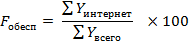 Yинтернет – число государственных (муниципальных) образовательных организаций, реализующих программы общего образования, обеспеченных Интернет-соединением со скоростью соединения не менее 100Мб/c – для образовательных организаций, расположенных в городах, 50Мб/c – для образовательных организаций, расположенных в сельской местности и в поселках городского типа, и гарантированным Интернет-трафиком;Yвсего – общее число государственных (муниципальных) образовательных организаций, реализующих программы общего образования.2.4.5. Удельный вес числа общеобразовательных организаций, использующих электронный журнал, электронныйдневник, в общем числе общеобразовательных организацийЧэжд- число общеобразовательных организаций, использующих электронный журнал, электронный дневник;Чи- общее число общеобразовательных организацийХарактеристика разреза наблюдения - Российская Федерация, субъекты Российской Федерации.2.5. Условия получения начального общего, основного общего и среднего общего образования лицами с ограниченнымивозможностями здоровья и инвалидами2.5.1. Удельный вес числа зданий, в которых созданы условия для беспрепятственного доступа инвалидов, в общем числе зданий общеобразовательных организаций(Човз⁄Чз)∗100, где:Човз-числозданийобщеобразовательныхорганизаций,вкоторыхсозданыусловиядлябеспрепятственногодоступаинвалидов;Чз- общее число зданий общеобразовательных организацийХарактеристика разреза наблюдения - Российская Федерация, субъекты Российской Федерации; города и поселкигородского типа; сельская местность.2.5.2. Распределение численности обучающихся с ограниченными возможностями здоровья и инвалидностью по реализации образовательных программ в формах: совместного обучения (инклюзии), в отдельных классах или в отдельных образовательных организациях, осуществляющих реализацию адаптированных основных общеобразовательных программ:в отдельных организациях, осуществляющих образовательную деятельность по адаптированным основным общеобразовательным программам – всего;из них инвалидов, детей-инвалидов.в отдельных классах (кроме организованных в отдельных организациях), осуществляющих образовательную деятельность по адаптированным основным общеобразовательным программам – всего;из них инвалидов,детей-инвалидов.в формате совместного обучения (инклюзии); из них инвалидов,детей-инвалидов.Всего:(ЧОовз⁄ЧОовз)∗100,i=1,2,3;iИзнихинвалидов,детей-инвалидов:(ЧОи⁄ЧОовз)∗100,i=1,2,3;где:iЧОовз – численность лиц с ограниченными возможностями здоровья, обучающихся по образовательным программам𝑖начального общего, основного общего, среднего общего образования и образования обучающихся с умственнойотсталостью (интеллектуальными нарушениями) в классах вида i;ЧОи – численность лиц с ограниченными возможностями здоровья, имеющих инвалидность (инвалиды, дети-инвалиды),iобучающихся по образовательным программам начального общего, основного общего, среднего общего образования иобразования обучающихся с умственной отсталостью (интеллектуальными нарушениями) в соответствующих классах вида i;i= 1: в отдельных классах для обучающихся с ограниченными возможностями здоровья и в отдельных классах для обучающихся с умственной отсталостью (интеллектуальными нарушениями), организованных в отдельных общеобразовательных организациях, осуществляющих образовательную деятельность по адаптированнымобразовательным программам;i= 2: в отдельных классах для обучающихся с ограниченными возможностями здоровья и в отдельных классах для обучающихся с умственной отсталостью (интеллектуальными нарушениями) кроме организованных в отдельных общеобразовательных организациях, осуществляющих образовательную деятельность по адаптированнымобразовательным программам;i= 3: в формате инклюзии (во всех классах, кроме отдельных классов для обучающихся с ограниченными возможностями здоровья и отдельных классов для обучающихся с умственной отсталостью (интеллектуальныминарушениями)).ЧОовз – численность обучающихся с ограниченными возможностями здоровья по образовательным программамначального общего, основного общего, среднего общего образования и образования обучающихся с умственной отсталостью (интеллектуальными нарушениями).Характеристика разреза наблюдения - Российская Федерация, субъекты Российской Федерации.2.5.3. Удельный вес численности обучающихся в соответствии с федеральным государственным образовательнымстандартом начального общего образования обучающихся с ограниченными возможностями здоровья в общей численности обучающихся по адаптированным образовательным программам начального общего образования.(Чфгос/ЧОап) ∗ 100, где:Чфгос– численность обучающихся в соответствии с федеральным государственным образовательным стандартом начального общего образования обучающихся с ограниченными возможностями здоровья. Определяется как сумма:1.численности обучающихся в отдельных классах (в том числе организованных в отдельных организациях) для обучающихся с ограниченными возможностями здоровья (без отдельных организаций и классов для обучающихся с умственной отсталостью (интеллектуальными нарушениями)),2.численности	обучающихся	с	ограниченными	возможностями	здоровья	во	всех	классах,	кроме	классов	для обучающихся с ограниченными возможностямиздоровья,определенных лет обучения, выбор которых для отчета на начало k/(k+1) учебного года производится следующим образом:1.для отдельных классов (в том числе организованных в отдельных организациях) для обучающихся с ограниченными возможностями здоровья (без отдельных организаций и классов для обучающихся с умственной отсталостью (интеллектуальными нарушениями)) берутся:1.1.для программ начального общего образования с нормативным сроком обучения 4 года: первые (k-2015) классов (k ≥ 2016);для пролонгированных (с нормативным сроком обучения 5-6 лет) программ начального общегообразования:первые (k-2015) классов, обучение в которых осуществляется за 1 год (k ≥2016);первый год обучения первых (k-2015) классов, обучение в которых осуществляется более, чем за 1 год (k ≥2016);второй (третий) год обучения первых (k-2016) классов, обучение в которых осуществляется более, чем за 1 год (k≥ 2017);1. для всех классов, кроме классов для обучающихся с ограниченными возможностями здоровья берутся первые (k-2015) классов.Для отчета по состоянию на начало 2017/2018 учебного года (k-2015)=(2017-2015)=2; (k-2016) = (2017-2016)=1, то есть это обучающиеся 1–2 классов, 1–2 классов первого года обучения и 1-х классов второго года обучения.Для отчета по состоянию на начало 2018/2019 учебного года (k-2015)=(2018-2015)=3; (k-2016) = (2018-2016)=2, то естьэто обучающиеся 1–3 классов, 1–3 классов первого года обучения и 1–2 классов второго года обучения.ЧОап-численностьобучающихсяпоадаптированнымобразовательнымпрограммамначальногообщегообразования. Определяется каксумма:численности обучающихся в отдельных классах (в том числе организованных в отдельных организациях) для обучающихся с ограниченными возможностями здоровья (без отдельных организаций и классов для обучающихся с умственной отсталостью (интеллектуальныминарушениями)),численности обучающихся с ограниченными возможностями здоровья во всех классах, кроме отдельных классов для обучающихся с ограниченными возможностямиздоровья.Характеристика разреза наблюдения - Российская Федерация; субъекты Российской Федерации.2.5.4. Удельный вес численности обучающихся в соответствии с федеральным государственным образовательным стандартом образования обучающихся с умственной отсталостью (интеллектуальными нарушениями) в общей численности обучающихся по адаптированным основным общеобразовательным программам для обучающихся с умственной отсталостью (интеллектуальными нарушениями).(Чфгос/ЧОап)∗100,где:Чфгос- численность обучающихся в соответствии с федеральным государственным образовательным стандартом образования обучающихся с умственной отсталостью (интеллектуальными нарушениями). Определяется как численность обучающихся в отдельных классах для обучающихся с умственной отсталостью (интеллектуальными нарушениями) определенных лет обучения:первые (k-2015) классов, обучение в которых осуществляется за 1 год (k ≥2016);первый год обучения первых классов, обучение в которых осуществляется более, чем за 1 год (k≥2016);второй год обучения первых классов, обучение в которых осуществляется более, чем за 1 год (k ≥2017).Для отчета по состоянию на начало 2017/2018 учебного года (k-2015)=(2017-2015)=2, то есть это обучающиеся 1–2 классов, 1 класса первого и второго летобучения.Для отчета по состоянию на начало 2018/2019 учебного года (k-2015)=(2018-2015)=3, то есть это обучающиеся 1–3 классов, 1 класса первого и второго летобучения.ЧОап - численность обучающихся по образовательным программам образования обучающихся с умственной отсталостью(интеллектуальными нарушениями). Определяется как численность обучающихся в отдельных классах (в том числеорганизованных в отдельных организациях) для обучающихся с умственной отсталостью (интеллектуальныминарушениями).Характеристика разреза наблюдения - Российская Федерация; субъекты Российской Федерации.2.5.5. Укомплектованность отдельных общеобразовательных организаций, осуществляющих обучение по адаптированным основным общеобразовательным программам, педагогическими работникамивсего;учителя-дефектологи; педагоги-психологи; учителя-логопеды; социальные педагоги; тьюторы.Пфi/Пшi100,гдеi=l,2,3,4,5,6Пфi- число фактически занятых должностей педагогических работников в соответствии со штатным расписанием: 1 - всего;-учителя-дефектологи;-педагоги-психологи;-учителя-логопеды;- социальныепедагоги; 6 -тьюторы.Пшi- число ставок должностей педагогических работников - штатных единиц по штатному расписанию: 1 - всего;-учителя-дефектологи;-педагоги-психологи;-учителя-логопеды;- социальныепедагоги; 6 -тьюторы.Характеристика разреза наблюдения - Российская Федерация.2.5.6. Численность обучающихся по адаптированным основным общеобразовательным программам в расчете на 1работника:учителя-дефектолога; учителя-логопеда; педагога-психолога;тьютора, ассистента (помощника). Чао/ (ПРсi+ПРвi), i=1, 2, 3, 4, где:Чао - численность обучающихся по адаптированным основным общеобразовательным программамПРсi-численность работников (без внешних совместителей и работающих по договорам гражданско-правового характера) организаций (включая обособленные подразделения (в том числе филиалы)), осуществляющих образовательную деятельность по адаптированным основным общеобразовательным программам в пересчете наполнуюзанятость;ПРвi- численность работников организаций (включая обособленные подразделения (в том числе филиалы)), осуществляющих образовательную деятельность по адаптированным основным общеобразовательным программам,работающих на условиях внешнего совместительства, в пересчете на полную занятость;i=1: учитель – дефектолог;i=2: учитель –логопед;i=3: педагог-психолог;i=4: тьютор, ассистент (помощник).Характеристика разреза наблюдения - Российская Федерация; субъекты Российской Федерации.2.5.7. Распределение численности детей, обучающихся по адаптированным основным общеобразовательным программам, по видам программ:для глухих;для слабослышащих и поздноглохших; для слепых;для слабовидящих;с тяжелыми нарушениями речис нарушениями опорно-двигательного аппарата; с задержкой психического развития;с расстройствами аутистического спектра;со сложными дефектами;других обучающихся с ограниченными возможностями здоровья.( Чдi / Чоч ) * 100, i =1,2,3,4,5,6,7,8,9,10,где:Чдi = численность детей, обучающихся по адаптированным основным общеобразовательным программам, по видам программ1- дляглухих;2-для слабослышащих ипоздноглохших; 3-дляслепых;4-для слабовидящих;5-с тяжелыми нарушениями речи6-с нарушениями опорно-двигательного аппарата; 7-с задержкой психического развития;8-с расстройствами аутистического спектра; 9-со сложными дефектами;10-других обучающихся с ограниченными возможностями здоровьяЧоч = общая численность детей обучающихся по адаптированным основным общеобразовательным программХарактеристика разреза наблюдения - Российская Федерация.2.6. Состояние здоровья лиц, обучающихся по основным общеобразовательным программам, здоровьесберегающие условия, условия организации физкультурно-оздоровительной и спортивной работы в общеобразовательных организациях, а также в иных организациях, осуществляющих образовательную деятельность в части реализацииосновных общеобразовательных программ2.6.1. Удельный вес численности лиц, обеспеченных горячим питанием, в общей численности обучающихся общеобразовательных организаций(Чгп⁄Ч1−12)∗100, где:Чгп- численность обучающихся 1-11 (12) классов общеобразовательных организаций, обеспеченных горячимпитанием;Ч1−12- численность обучающихся 1-11 (12) классов общеобразовательных организацийХарактеристика разреза наблюдения - Российская Федерация; субъекты Российской Федерации.2.6.2. Удельный вес числа организаций, имеющих логопедический пункт или логопедический кабинет, в общем числеобщеобразовательных организаций(Члп⁄Ч)∗100, где:Члп- число общеобразовательных организаций, имеющих логопедический пункт или логопедический кабинет (всобственности и (или) на условиях договора пользования);Ч – общее число общеобразовательных организаций.Характеристика разреза наблюдения - Российская Федерация; субъекты Российской Федерации.2.6.3. Удельный вес числа организаций, имеющих спортивные залы, в общем числе общеобразовательных организаций(Чсз⁄Ч)∗100, где:Чсз- число общеобразовательных организаций, имеющих спортивные залы (в собственности и (или) на условияхдоговора пользования);Ч– общее число общеобразовательных организацийХарактеристика разреза наблюдения - Российская Федерация, субъекты Российской Федерации.2.6.4. Удельный вес числа организаций, имеющих закрытые плавательные бассейны, в общем числе общеобразовательных организаций(Чб⁄Ч)∗100, где:Чб-числообщеобразовательныхорганизаций,имеющихзакрытыеплавательныебассейны(всобственностии(или)наусловиях договора пользования);Ч– общее число общеобразовательных организаций.Характеристика разреза наблюдения - Российская Федерация; субъекты Российской Федерации.2.7. Изменение сети организаций, осуществляющих образовательную деятельность по основным общеобразовательнымпрограммам (в том числе ликвидация и реорганизация организаций, осуществляющих образовательную деятельность)2.7.1. Темп роста числа организаций (филиалов), осуществляющих образовательную деятельность по образовательным программам начального общего, основного общего, среднего общего образования и образования обучающихся с умственной отсталостью (интеллектуальными нарушениями)(Ч/Ч(–1))*100, где:Ч - число организаций, осуществляющих образовательную деятельность по образовательным программам начального общего, основного общего, среднего общего образования и образования обучающихся с умственной отсталостью(интеллектуальными нарушениями) (включая обособленные подразделения (в том числе филиалы)) в отчетном году t;Ч(–1) - число организаций, осуществляющих образовательную деятельность по образовательным программамначального общего, основного общего, среднего общего образования и образования обучающихся с умственнойотсталостью (интеллектуальными нарушениями) (включая обособленные подразделения (в том числе филиалы)) в году t- 1, предшествовавшем отчетному году t.Характеристика разреза наблюдения - Российская Федерация, субъекты Российской Федерации; государственные имуниципальные организации; частные организации; города и поселки городского типа, сельская местность.2.8. Финансово-экономическая деятельность общеобразовательных организаций, а также иных организаций,осуществляющих образовательную деятельность в части реализации основных общеобразовательных программ2.8.1. Общий объем финансовых средств, поступивших в общеобразовательные организации, в расчете на 1 обучающегосяОС⁄[(ЧУср1∗К)+ЧУср2+ЧУср3)], К=(Чо+0.25∗Чоз+0.1∗Чз)⁄Ч,Для межрегиональных сопоставлений (разрез - субъекты Российской Федерации):(ОС/Кст)⁄[(ЧУср1∗К)+ЧУср2+ЧУср3)],К=(Чо+0.25∗Чоз+0.1∗Чз)⁄Ч,где:ОС- общий объем финансовых средств, поступивших в общеобразовательные организации;ЧУср1- среднегодовая численность учащихся в 1-11(12) классах в общеобразовательных организациях;ЧУср2- среднегодовая численность обучающихся в подготовительных классах общеобразовательных организаций;ЧУср3- среднегодовая численность воспитанников дошкольных образовательных групп, организованных вобщеобразовательных организациях;К- корректирующий коэффициент пересчета реальной численности обучающихся в приведенную к очной формеобучения;Ч- численность обучающихся по образовательным программам начального общего, основного общего, среднего общего образования и образования обучающихся с умственной отсталостью (интеллектуальными нарушениями) (на началоучебного года);Чо - численность обучающихся по образовательным программам начального общего, основного общего, среднего общего образования и образования обучающихся с умственной отсталостью (интеллектуальными нарушениями) вклассах очного обучения, (на начало учебного года);Чоз- численность обучающихся по образовательным программам начального общего, основного общего, среднегообщего образования и образования обучающихся с умственной отсталостью (интеллектуальными нарушениями) вклассах очно-заочного обучения, (на начало учебного года);Чз- численность обучающихся по образовательным программам начального общего, основного общего, среднего общего образования и образования обучающихся с умственной отсталостью (интеллектуальными нарушениями) вклассах заочного обучения, (на начало учебного года).Кст- коэффициент стоимости фиксированного набора товаров и услуг для межрегиональных сопоставлений покупательной способности населения (отношение стоимости фиксированного набора товаров и услуг в регионе ксреднероссийскому уровню)Характеристика разреза наблюдения - Российская Федерация; субъекты Российской Федерации; государственные и муниципальные организации; частные организации.Дополнительные характеристики: для межрегиональных сопоставлений данного показателя (разрез - субъекты Российской Федерации) его значения целесообразно скорректировать с учетом коэффициента стоимостификсированного набора товаров и услуг.2.8.2. Удельный вес финансовых средств от приносящей доход деятельности в общем объеме финансовых средств общеобразовательных организаций(ВБС⁄ОС)∗100, где:ВБС- объем финансовых средств от приносящей доход деятельности (внебюджетных средств), поступивших вобщеобразовательные организации;ОС- общий объем финансовых средств, поступивших в общеобразовательные организации;Характеристика разреза наблюдения - Российская Федерация; субъекты Российской Федерации.2.9. Создание безопасных условий при организации образовательного процесса в общеобразовательных организациях2.9.1. Удельный вес числа зданий общеобразовательных организаций, имеющих охрану, в общем числе зданий общеобразовательных организаций(Чзо⁄Чз)∗100, где:Чзо- число зданий общеобразовательных организаций, имеющих охрану;Чз- общее число зданий общеобразовательных организаций.Характеристика разреза наблюдения - Российская Федерация; субъекты Российской Федерации.2.9.2. Удельный вес числа зданий общеобразовательных организаций, находящихся в аварийном состоянии, в общем числе зданий общеобразовательных организаций(Чзав⁄Чз)∗100, где:Чзав- число зданий общеобразовательных организаций, находящихся в аварийном состоянии;Чз- общее число зданий общеобразовательных организаций.Характеристика разреза наблюдения - Российская Федерация; субъекты Российской Федерации; города и поселкигородского типа; сельская местность.2.9.3. Удельный вес числа зданий общеобразовательных организаций, требующих капитального ремонта, в общем числе зданий общеобразовательных организаций(Чзкр⁄Чз)∗100, где:Чзкр- число зданий общеобразовательных организаций, требующих капитального ремонта;Чз- общее число зданий общеобразовательных организаций.Характеристика разреза наблюдения - Российская Федерация; субъекты Российской Федерации; города и поселкигородского типа; сельская местность.II. Среднее профессиональное образование3. Сведения о развитии среднего профессионального образования3.1. Уровень доступности среднего профессионального образования и численность населения, получающего среднеепрофессиональное образование3.1.1. Охват молодежи образовательными программами среднего профессионального образования - программами подготовки квалифицированных рабочих, служащих (отношение численности студентов, обучающихся по программам подготовки квалифицированных рабочих, служащих, к численности населения в возрасте 15-17 лет)(Чкрс/Н15−17) ∗ 100, где:Чкрс – численность студентов, обучающихся по образовательным программам среднего профессионального образования -программам подготовки квалифицированных рабочих, служащих;Н15−17 – численность постоянного населения в возрасте 15–17 лет (на 1 января следующего за отчетным года).Характеристика разреза наблюдения - Российская Федерация; субъекты Российской Федерации.3.1.2. Охват молодежи образовательными программами среднего профессионального образования - программами подготовки специалистов среднего звена (отношение численности студентов, обучающихся по программам подготовки специалистов среднего звена, к численности населения в возрасте 15-19 лет)(Чссз/Н15−19) ∗100, где:Чссз – численность студентов, обучающихся по образовательным программам среднего профессионального образования -программам подготовки специалистов среднего звена;Н15−19 – численность постоянного населения в возрасте 15–19 лет (на 1 января следующего за отчетным года).Характеристика разреза наблюдения - Российская Федерация; субъекты Российской Федерации.3.1.3. Число поданных заявлений о приеме на обучение по образовательным программам среднего профессионального образования за счет бюджетных ассигнований в расчете на 100 бюджетных мест(З/М) ∗ 100, где:З – число поданных заявлений о приеме на обучение по образовательным программам среднего профессиональногообразования за счет бюджетных ассигнований;М – число бюджетных мест. Число бюджетных мест определяется как численность студентов, принятых на обучение пообразовательным программам среднего профессионального образования за счет бюджетных ассигнований.Характеристика разреза наблюдения - Российская Федерация; субъекты Российской Федерации.3.2. Содержание образовательной деятельности и организация образовательного процесса по образовательнымпрограммам среднего профессионального образования3.2.1. Удельный вес численности лиц, освоивших образовательные программы среднего профессионального образования с использованием электронного обучения, дистанционных образовательных технологий, сетевой формы реализации образовательных программ, в общей численности выпускников, получивших среднее профессиональное образование: программы подготовки квалифицированных рабочих, служащих:с использованием электронного обучения;с использованием дистанционных образовательных технологий;с использованием сетевой формы реализации образовательных программ. программы подготовки специалистов среднего звена:с использованием электронного обучения;с использованием дистанционных образовательных технологий;с использованием сетевой формы реализации образовательных программ.(Вкрс⁄Вкрс)*100,i= 1,2,3;𝑖(Вссз⁄Вссз)*100,i= 1,2,3,где:𝑖Вкрс– численность выпускников, освоивших образовательные программы среднего профессионального образования –𝑖программы подготовки квалифицированных рабочих, служащих с использованием образовательных технологий i;Вкрс– численность выпускников, получивших среднее профессиональное образование по программам подготовкиквалифицированных рабочих, служащих (выпуск квалифицированных рабочих, служащих);Вссз– численность выпускников, освоивших образовательные программы среднего профессионального образования –𝑖программы подготовки специалистов среднего звена с использованием образовательных технологий i;Вссз– численность выпускников, получивших среднее профессиональное образование по программам подготовкиспециалистов среднего звена (выпуск специалистов среднего звена);i = 1: с использованием электронного обучения;i = 2: с использованием дистанционных образовательных технологий.i = 3: с использованием сетевой формы реализации образовательных программ.Характеристика разреза наблюдения - Российская Федерация; субъекты Российской Федерации.3.2.2. Удельный вес численности лиц, обучающихся по образовательным программам среднего профессионального образования - программам подготовки квалифицированных рабочих, служащих на базе основного общего образования или среднего общего образования, в общей численности студентов, обучающихся по образовательным программам среднего профессионального образования - программам подготовки квалифицированных рабочих, служащих:на базе основного общего образования; на базе среднего общего образования(Чкрс⁄Чкрс)*100,i= 1,2, где:𝑖Чкрс– численность студентов, обучающихся по образовательным программам среднего профессионального образования –𝑖программам подготовки квалифицированных рабочих, служащих i:i = 1: на базе основного общего образования;i = 2: на базе среднего общего образования;Чкрс– численность студентов, обучающихся по образовательным программам среднего профессионального образования –программам подготовки квалифицированных рабочих.Характеристика разреза наблюдения - Российская Федерация; субъекты Российской Федерации, государственные имуниципальные организации, частные организации.3.2.3. Удельный вес численности лиц, обучающихся по образовательным программам среднего профессионального образования - программам подготовки специалистов среднего звена на базе основного общего образования или среднего общего образования, в общей численности студентов, обучающихся по образовательным программам среднего профессионального образования - программам подготовки специалистов среднего звена:на базе основного общего образования;на базе среднего общего образования(Чссз⁄Чссз)*100,i= 1,2, где:𝑖Чссз– численность студентов, обучающихся по образовательным программам среднего профессионального образования –𝑖программам подготовки специалистов среднего звена, по программе i:i = 1: на базе основного общего образования;i = 2: на базе среднего общего образования;Чссз– численность студентов, обучающихся по образовательным программам среднего профессионального образования –программам подготовки специалистов среднего звена.Характеристика разреза наблюдения - Российская Федерация; субъекты Российской Федерации, государственные имуниципальные организации, частные организации.3.2.4. Структура численности студентов, обучающихся по образовательным программам среднего профессионального образования - программам подготовки квалифицированных рабочих, служащих, по формам обучения (удельный вес численности студентов соответствующей формы обучения в общей численности студентов, обучающихся по образовательным программам среднего профессионального образования - программам подготовки квалифицированных рабочих, служащих):очная форма обучения;очно-заочная форма обучения; заочная форма обучения(Чкрс⁄Чкрс)*100,i= 1,2,3,где:𝑖Чкрс– численность студентов, обучающихся по образовательным программам среднего профессионального образования –𝑖программам подготовки квалифицированных рабочих, служащих, по форме обучения i:i = 1: очная форма обучения;i = 2: очно-заочная форма обучения;i = 3: заочная форма обучения;Чкрс– численность студентов, обучающихся по образовательным программам среднего профессионального образования –программам подготовки квалифицированных рабочих, служащих.Характеристика разреза наблюдения - Российская Федерация; субъекты Российской Федерации, государственные имуниципальные организации, частные организации.3.2.5. Структура численности студентов, обучающихся по образовательным программам среднего профессиональногообразования - программам подготовки специалистов среднего звена, по формам обучения (удельный вес численности студентов соответствующей формы обучения в общей численности студентов, обучающихся по образовательным программам среднего профессионального образования - программам подготовки специалистов среднего звена):очная форма обучения;очно-заочная форма обучения; заочная форма обучения(Чссз⁄Чссз)*100,i= 1,2,3,где:𝑖Чссз– численность студентов, обучающихся по образовательным программам среднего профессионального образования –𝑖программам подготовки специалистов среднего звена, по форме обучения i:i = 1: очная форма обучения;i = 2: очно-заочная форма обучения;i = 3: заочная форма обучения;Чссз– численность студентов, обучающихся по образовательным программам среднего профессионального образования –программам подготовки специалистов среднего звена.Характеристика разреза наблюдения - Российская Федерация; субъекты Российской Федерации, государственные имуниципальные организации, частные организации.3.2.6. Удельный вес численности лиц, обучающихся по договорам об оказании платных образовательных услуг, в общей численности студентов, обучающихся по образовательным программам среднего профессионального образования:всего;программы подготовки квалифицированных рабочих, служащих; программы подготовки специалистов среднего звена(Чдог⁄Ч𝑖)*100,i= 1,2,3,где:𝑖Чдог– численность студентов, обучающихся по договорам об оказании платных образовательных услуг по𝑖образовательным программам среднего профессионального образования i;Ч𝑖– численность студентов, обучающихся по образовательным программам среднего профессионального образования i;i = 1: всего;i = 2: программы подготовки квалифицированных рабочих, служащих;i = 3: программы подготовки специалистов среднего звена.Характеристика разреза наблюдения - Российская Федерация; субъекты Российской Федерации, государственные имуниципальные организации, частные организации.3.2.7. Удельный вес числа образовательных организаций, в которых осуществляется подготовка кадров по 50 наиболее перспективным и востребованным на рынке труда профессиям и специальностям, требующим среднего профессионального образования, в общем числе организаций, осуществляющих образовательную деятельность по образовательным программам среднего профессионального образования.(Чтоп50⁄Ч)∗100, где:Чтоп50	–	число	образовательных	организаций,	в	которых	осуществляется	подготовка	кадров	по	50	наиболее перспективными востребованным на рынке труда профессиям и специальностям (включая обособленные подразделения (в том числе филиалы));Ч	–	число	образовательных	организаций,	осуществляющих	образовательную	деятельность	по	образовательнымпрограммам среднего профессионального образования (включая обособленные подразделения (в том числе филиалы)).Характеристика разреза наблюдения – Российская Федерация; субъекты Российской Федерации; государственные имуниципальные организации; частные организации.3.3. Кадровое обеспечение профессиональных образовательных организаций в части реализации образовательныхпрограмм	среднего	профессионального	образования,	а	также	оценка	уровня	заработной	платы	педагогических работников3.3.1. Удельный вес численности лиц, имеющих высшее образование или среднее профессиональное образование по программам подготовки специалистов среднего звена, в общей численности педагогических работников (без внешних совместителей и работающих по договорам гражданско-правового характера) организаций, осуществляющих образовательную деятельность по образовательным программам среднего профессионального образования:высшее образование: всего; преподаватели;мастера производственного обучения.среднее профессиональное образование по программам подготовки специалистов среднего звена: всего;преподаватели;мастера производственного обучения (ПРвоi/ПРi)*100(ПРспоi/ПРi)*100, i=1,2,3, где:ПРвоi- численность педагогических работников образовательных организаций, осуществляющих образовательнуюдеятельность по образовательным программам среднего профессионального образования (включая обособленные подразделения (в том числе филиалы)), с высшим образованием;ПРспоi- численность педагогических работников образовательных организаций, осуществляющихобразовательнуюдеятельность по образовательным программам среднего профессионального образования (включая обособленные подразделения (в том числе филиалы)), со средним профессиональным образованием;ПРi-общая	численность	педагогических	работников	(без	внешних	совместителей	и	работающих	по	договорам гражданско-правового характера) образовательных организаций, осуществляющих образовательную деятельностьпообразовательным программам среднего профессионального образования (включая обособленные подразделения (в том числе филиалы);i=1: всего;i=2: преподаватели;i=3: мастера производственного обучения.Характеристика разреза наблюдения - Российская Федерация; субъекты Российской Федерации; государственные имуниципальные организации; частные организации.3.3.2. Удельный вес численности лиц, имеющих квалификационную категорию, в общей численности педагогических работников (без внешних совместителей и работающих по договорам гражданско-правового характера) организаций, осуществляющих образовательную деятельность по образовательным программам среднего профессионального образования:высшую квалификационную категорию;первую квалификационную категорию (ПРкi/ПР)*100, i=1,2 , где:ПРкi- численность педагогических работников (без внешних совместителей и работающих по договорам гражданско- правового характера) образовательных организаций, осуществляющих образовательную деятельность по образовательным программам среднего профессионального образования i(включая обособленные подразделения (в томчисле филиалы)), имеющих квалификационную категорию:i=1: высшую квалификационную категориюi=2: первую квалификационную категорию.ПР-общая численность педагогических работников (без внешних совместителей и работающих по договорам гражданско-правового характера) образовательных организаций, осуществляющих образовательную деятельность по образовательным программам среднего профессионального образования (включая обособленные подразделения (в томчисле филиалы)).Характеристика разреза наблюдения - Российская Федерация; субъекты Российской Федерации; государственные имуниципальные организации; частные организации.3.3.3. Численность студентов, обучающихся по образовательным программам среднего профессионального образования, в расчете на 1 преподавателя и мастера производственного обучения в организациях, осуществляющихобразовательную деятельность по образовательным программам среднего профессиональногообразования:программы подготовки квалифицированных рабочих, служащих; программы подготовки специалистов среднего звена Чспооi/((Пшi+Мшi)+( Пвi+Мвi)),Чспооi =Чоi+ (Чозi*0.25)+ (Чзi*0.1)), i=1,2,где:Чспооi - численность студентов, обучающихся по образовательным программам среднего профессионального образования:Чоi- численность студентов, обучающихся по образовательным программам среднего профессионального образования поочной форме обучения;Чозi- численность студентов, обучающихся по образовательным программам среднего профессионального образованияпо очно-заочной форме обучения;Чзi- численность студентов, обучающихся по образовательным программам среднего профессионального образования позаочной форме обучения;Пшi- численность преподавателей (без внешних совместителей и работающих по договорам гражданско-правового характера), реализующих образовательные программы среднего профессионального образования, организаций,осуществляющих образовательную деятельность по реализации образовательных программ среднего профессионального образования (включая обособленные подразделения (в том числе филиалы)), в пересчете на полную занятость;Мшi- численность мастеров производственного обучения (без внешних совместителей и работающих по договорам гражданско-правового характера), реализующих образовательные программы среднего профессионального образования,организаций, осуществляющих образовательную деятельность по реализации образовательных программ среднегопрофессионального образования (включая обособленные подразделения (в том числе филиалы)), в пересчете на полнуюзанятость;Пвi- численность преподавателей, реализующих образовательные программы среднего профессионального образования, организаций, осуществляющих образовательную деятельность по реализации образовательных программ среднего профессионального образования (включая обособленные подразделения (в том числе филиалы)), работающих наусловиях внешнего совместительства в пересчете на полную занятость;Мвi- численность мастеров производственного обучения, реализующих образовательные программы среднего профессионального образования, организаций, осуществляющих образовательную деятельность по реализацииобразовательных программ среднего профессионального образования, работающих на условиях внешнего совместительства в пересчете на полную занятость (включая обособленные подразделения (в том числе филиалы));i=1: программы подготовки квалифицированных рабочих, служащих;i=2: программы подготовки специалистов среднего звена.Характеристика разреза наблюдения - Российская Федерация; субъекты Российской Федерации; государственные имуниципальные организации; частные организации.3.3.4. Отношение среднемесячной заработной платы преподавателей и мастеров производственного обучения государственных и муниципальных организаций, осуществляющих образовательную деятельность по образовательным программам среднего профессионального образования, к среднемесячной начисленной заработной плате наемных работников в организациях, у индивидуальных предпринимателей и физических лиц (среднемесячному доходу от трудовой деятельности) в субъекте Российской Федерации(ЗПс/ЗП)*100, где ЗПс={(ФОТпр/Чпр)/12}*1000, где:ФОТпр - фонд начисленной заработной платы преподавателей и мастеров производственного обучения (без внешних совместителей и работающих по договорам гражданско-правового характера) государственных и муниципальных образовательных организаций, осуществляющих образовательную деятельность по образовательным программам среднего профессионального образования - программам подготовки квалифицированных рабочих, служащих ипрограммам подготовки специалистов среднего звена (включая обособленные подразделения (в том числе филиалы));Чпр - среднесписочная численность преподавателей и мастеров производственного обучения государственных и муниципальных образовательных организаций, осуществляющих образовательную деятельность по образовательным программам среднего профессионального образования - программам подготовки квалифицированных рабочих,служащих и программам подготовки специалистов среднего звена (включая обособленные подразделения (в том числефилиалы));ЗП - среднемесячная начисленная заработная плата наемных работников в организациях, у индивидуальныхпредпринимателей и физических лиц (среднемесячный доход от трудовой деятельности) в субъекте Российской Федерации.Характеристика разреза наблюдения - Российская Федерация; субъекты Российской Федерации.3.3.5. Удельный вес численности педагогических работников, освоивших дополнительные профессиональные программы в форме стажировки в организациях (предприятиях) реального сектора экономики в течение последних 3-х лет, в общей численности педагогических работников организаций, осуществляющих образовательную деятельность по образовательным программам среднего профессионального образования(ПРдпо/ПР)*100, где:ПРдпо – численность педагогических работников образовательных организаций, осуществляющих образовательную деятельность по образовательным программам среднего профессионального образования (включая обособленные подразделения (в том числе филиалы)), освоивших дополнительные профессиональные программы в форме стажировкив организациях (предприятиях) реального сектора экономики в течение последних 3-х лет;ПР- общая численность педагогических работников образовательных организаций, осуществляющих образовательнуюдеятельность по образовательным программам среднего профессионального образования (включая обособленные подразделения (в том числе филиалы)).Характеристика разреза наблюдения - Российская Федерация; субъекты Российской Федерации; государственные имуниципальные организации; частные организации.3.3.6. Удельный вес численности преподавателей и мастеров производственного обучения из числа работников реального сектора экономики, работающих на условиях внешнего совместительства, в общей численности преподавателей и мастеров производственного обучения организаций, осуществляющих образовательную деятельность по образовательным программам среднего профессионального образования((Пвр+Мвр)/(П+М))*100, П=Пс+Пв, М=Мс+Мв, где:Пвр – численность преподавателей из числа работников предприятий и организаций реального сектора экономики образовательных организаций, осуществляющих образовательную деятельность по образовательным программам среднего профессионального образования (включая обособленные подразделения (в том числе филиалы)), работающихна условиях внешнего совместительства;Мвр – численность мастеров производственного обучения из числа работников предприятий и организаций реальногосектора экономики образовательных организаций, осуществляющих образовательную деятельность по образовательнымпрограммам среднего профессионального образования (включая обособленные подразделения (в том числе филиалы)), работающих на условиях внешнего совместительства;Пс - численность преподавателей (без внешних совместителей и работающих по договорам гражданско-правовогохарактера) образовательных организаций, осуществляющих образовательную деятельность по образовательным программам среднего профессионального образования (включая обособленные подразделения (в том числе филиалы);Пв -численность преподавателей образовательных организаций, осуществляющих образовательную деятельность пообразовательным программам среднего профессионального образования (включая обособленные подразделения (в том числе филиалы)), работающих на условиях внешнего совместительства;Мс -численность мастеров производственного обучения (без внешних совместителей и работающих по договорам гражданско-правового характера) образовательных организаций, осуществляющих образовательную деятельность пообразовательным программам среднего профессионального образования (включая обособленные подразделения (в том числе филиалы));Мв -численность мастеров производственного обучения образовательных организаций, осуществляющих образовательную деятельность по образовательным программам среднего профессионального образования (включаяобособленные подразделения (в том числе филиалы)), работающих на условиях внешнего совместительства.Характеристика разреза наблюдения - Российская Федерация; субъекты Российской Федерации; государственные имуниципальные организации; частные организации.3.4. Материально-техническое и информационное обеспечение профессиональных образовательных организаций и образовательных организаций высшего образования, реализующих образовательные программы среднегопрофессионального образования3.4.1. Обеспеченность студентов, обучающихся по образовательным программам среднего профессионального образования, общежитиями (удельный вес численности студентов, проживающих в общежитиях, в общей численности студентов, нуждающихся в общежитиях)[(Чоб1+Чоб2)⁄(Чн1+Чн2)]∗100, где:Чоб1 - численность студентов, обучающихся по образовательным программам подготовки квалифицированных рабочих, служащих в профессиональных образовательных организациях (включая обособленные подразделения (в том числефилиалы)), проживающих в общежитиях;Чоб2 – численность студентов, обучающихся по образовательным программам подготовки специалистов среднего звена впрофессиональных образовательных организациях (включая обособленные подразделения (в том числе филиалы)),проживающих в общежитиях;Чн1 - численность студентов, обучающихся по образовательным программам подготовки квалифицированных рабочих, служащих в профессиональных образовательных организациях (включая обособленные подразделения (в том числефилиалы)), нуждающихся в общежитиях;Чн2 - численность студентов, обучающихся по образовательным программам подготовки специалистов среднего звена в профессиональных образовательных организациях (включая обособленные подразделения (в том числе филиалы)),нуждающихся в общежитиях;Характеристика разреза наблюдения - Российская Федерация; субъекты Российской Федерации; государственные имуниципальные организации; частные организации.3.4.2. Обеспеченность студентов, обучающихся по образовательным программам среднего профессионального образования, сетью общественного питания[ПМ⁄(Чр∗200/1000)]∗100, где:ПМ - число посадочных мест в собственных (без сданных в аренду и субаренду) и арендованных предприятиях (подразделениях) общественного питания, расположенных в учебно-лабораторных зданиях (корпусах) организаций, осуществляющих образовательную деятельность по образовательным программам среднего профессиональногообразования (включая обособленные подразделения (в том числе филиалы));Чр - расчетная численность студентов организаций, осуществляющих образовательную деятельность по образовательным программам среднего профессионального образования (включая обособленные подразделения (в томчисле филиалы)) (на конец отчетного года).Характеристика разреза наблюдения - Российская Федерация; субъекты Российской Федерации; государственные имуниципальные организации; частные организации.3.4.3. Число персональных компьютеров, используемых в учебных целях, в расчете на 100 студентов организаций, осуществляющих образовательную деятельность по образовательным программам среднего профессионального образования:всего;имеющих доступ к сети «Интернет»(ЧК⁄Чп)∗100;	(ЧКи⁄Чп)∗100;	где:ЧК - число персональных компьютеров, используемых в учебных целях, в организациях, осуществляющихобразовательную деятельность по образовательным программам среднего профессионального образования (включаяобособленные подразделения (в том числе филиалы));ЧКи - число персональных компьютеров, используемых в учебных целях, имеющих доступ к сети «Интернет», в организациях, осуществляющих образовательную деятельность по образовательным программам среднегопрофессионального образования (включая обособленные подразделения (в том числе филиалы));Чп - численность студентов, обучающихся по программам среднего профессионального образования в организациях, осуществляющих образовательную деятельность по образовательным программам среднего профессиональногообразования (включая обособленные подразделения (в том числе филиалы)), приведенная к очной форме обучения (на конец отчетного года).Характеристика разреза наблюдения - Российская Федерация; субъекты Российской Федерации; государственные имуниципальные организации; частные организации.3.4.4. Доля образовательных организаций, реализующих программы среднего профессионального образования, обеспеченных Интернет-соединением со скоростью соединения не менее 100 Мб/с - для образовательных организаций,расположенных в городах, 50 Мб/с - для образовательных организаций, расположенных в сельской местности и поселках городского типа, а также гарантированным Интернет-трафиком, где:Yинтернет – число государственных (муниципальных) образовательных организаций, реализующих образовательные программы среднего профессионального образования, обеспеченных Интернет-соединением со скоростью соединения не менее 100Мб/c – для образовательных организаций, расположенных в городах, 50Мб/c – для образовательных организаций, расположенных в сельской местности и в поселках городского типа, и гарантированным Интернет-трафиком;Yвсего – общее число государственных (муниципальных) образовательных организаций, реализующих образовательные программы среднего профессионального образования.3.4.5. Площадь учебно-лабораторных зданий (корпусов) организаций, осуществляющих образовательную деятельность по образовательным программам среднего профессионального образования, в расчете на 1 студентаПу⁄Чп;где:Пу - площадь учебно-лабораторных зданий (корпусов) организаций, осуществляющих образовательную деятельность пообразовательным программам среднего профессионального образования (включая обособленные подразделения (в томчисле филиалы)); без учета площади помещений, сданных в аренду (субаренду), находящихся на капитальном ремонте;Чп - численность студентов, обучающихся по программам среднего профессионального образования в организациях, осуществляющих образовательную деятельность по образовательным программам среднего профессионального образования (включая обособленные подразделения (в том числе филиалы)), приведенная к очной форме обучения (наконец отчетного года).Характеристика разреза наблюдения - Российская Федерация; субъекты Российской Федерации; государственные имуниципальные организации; частные организации.3.5. Условия получения среднего профессионального образования лицами с ограниченными возможностями здоровья иинвалидами3.5.1. Удельный вес числа зданий, доступных для маломобильных групп населения, в общем числе зданий организаций, осуществляющих образовательную деятельность по образовательным программам среднего профессионального образования:учебно-лабораторные здания (корпуса); здания общежитийучебно-лабораторные здания (корпуса):(Човзул⁄Чзул)∗100,здания общежитий:(Човзо⁄Чзо)∗100, где:Човзул- число учебно-лабораторных зданий (корпусов) организаций, осуществляющих образовательную деятельность по образовательным программам среднего профессионального образования (включая обособленные подразделения (в томчисле филиалы)), доступных для маломобильных групп населения;Чзул- число учебно-лабораторных зданий (корпусов) организаций, осуществляющих образовательную деятельность пообразовательным программам среднего профессионального образования (включая обособленные подразделения (в том числе филиалы));Човзо- число зданий общежитий организаций, осуществляющих образовательную деятельность по образовательнымпрограммам среднего профессионального образования (включая обособленные подразделения (в том числе филиалы)), доступных для маломобильных групп населения;Чзо- число зданий общежитий организаций, осуществляющих образовательную деятельность по образовательнымпрограммам среднего профессионального образования (включая обособленные подразделения (в том числе филиалы)).Характеристика разреза наблюдения - Российская Федерация; субъекты Российской Федерации; государственные имуниципальные организации; частные организации.3.5.2. Удельный вес численности студентов с ограниченными возможностями здоровья и студентов, имеющих инвалидность, в общей численности студентов, обучающихся по образовательным программам среднего профессионального образования:студенты с ограниченными возможностями здоровья; из них инвалиды и дети-инвалиды;студенты, имеющие инвалидность (кроме студентов с ограниченными возможностями здоровья)(Човзи⁄Ч)*100,i=1,2,3,где:iЧовзи– численность студентов, обучающихся по образовательным программам среднего профессионального образования,𝑖относящихся к категории i:i = 1: студенты с ограниченными возможностями здоровья (имеющие и не имеющие инвалидность);i = 2: студенты с ограниченными возможностями здоровья, имеющие инвалидность (инвалиды и дети-инвалиды);i = 3: студенты, имеющие инвалидность (инвалиды и дети-инвалиды), но не относящиеся к категории лиц сограниченными возможностями здоровья;Ч – численность студентов, обучающихсяпообразовательным	программам среднего профессиональногообразования.Характеристика разреза наблюдения - Российская Федерация; субъекты Российской Федерации, государственные имуниципальные организации, частные организации.3.5.3. Структура численности студентов с ограниченными возможностями здоровья и студентов, имеющих инвалидность, обучающихся по образовательным программам среднего профессионального образования, по формам обучения:очная форма обучения;очно-заочная форма обучения; заочная форма обучения(Човзи⁄Човзи)*100,i = 1,2,3,где:iЧовзи– численность студентов с ограниченными возможностями здоровья и (или) имеющих инвалидность, обучающихся𝑖по образовательным программам среднего профессионального образования, по форме обучения i:i = 1: очная форма обучения;i = 2: очно-заочная форма обучения;i = 3: заочная форма обучения;Човзи– численность студентов с ограниченными возможностями здоровья и (или) имеющих инвалидность, обучающихсяпо образовательным программам среднего профессионального образования.Характеристика разреза наблюдения - Российская Федерация; субъекты Российской Федерации, государственные имуниципальные организации, частные организации.3.5.4. Удельный вес численности студентов с ограниченными возможностями здоровья и студентов, имеющих инвалидность, обучающихся по адаптированным образовательным программам, в общей численности студентов с ограниченными возможностями здоровья и студентов, имеющих инвалидность, обучающихся по образовательным программам среднего профессионального образования:всего;программы подготовки квалифицированных рабочих, служащих; программы подготовки специалистов среднего звена(Човзиа⁄Човзи)*100,i = 1,2,3,где:i	iЧовзиа– численность студентов с ограниченными возможностями здоровья и (или) имеющих инвалидность, обучающихся𝑖по адаптированным образовательным программам среднего профессионального образования i;Човзи– численность студентов с ограниченными возможностями здоровья и (или) имеющих инвалидность, обучающихся𝑖по образовательным программам среднего профессионального образования i;i = 1: всего;i = 2: программы подготовки квалифицированных рабочих, служащих;i = 3: программы подготовки специалистов среднего звена.Характеристика разреза наблюдения - Российская Федерация; субъекты Российской Федерации, государственные имуниципальные организации, частные организации.3.6. Учебные и внеучебные достижения обучающихся лиц и профессиональные достижения выпускников организаций,реализующих программы среднего профессионального образования3.6.1.	Удельный	вес	численности	студентов,	получающих государственные	академические стипендии,	в	общейчисленности	студентов	очной	формы	обучения,	обучающихся	по	образовательным	программам	среднего профессионального образования за счет бюджетныхассигнований:всего;программы подготовки квалифицированных рабочих, служащих; программы подготовки специалистов среднего звена(Час⁄Чб)*100,i = 1,2,3,где:i	iЧас– численность студентов, получающих государственные академические стипендии и обучающихся по очной форме𝑖обучения по образовательным программам среднего профессионального образования i;Чб– численность студентов, обучающихся за счет бюджетных ассигнований по очной форме обучения по𝑖образовательным программам среднего профессионального образования i;i = 1: всего;i = 2: программы подготовки квалифицированных рабочих, служащих;i = 3: программы подготовки специалистов среднего звена.Характеристика разреза наблюдения - Российская Федерация; субъекты Российской Федерации.3.6.2. Удельный вес численности лиц, обучающихся по 50 наиболее перспективным и востребованным на рынке труда профессиям и специальностям, требующим среднего профессионального образования, в общей численности студентов, обучающихся по образовательным программам среднего профессионального образования(Чтоп50/Ч) ∗ 100, где:Чтоп50 – численность лиц, обучающихся по 50 наиболее перспективным и востребованным на рынке труда профессиям испециальностям, требующим среднего профессионального образования;Ч – численность студентов, обучающихся по образовательным программам среднего профессионального образования.Характеристика разреза наблюдения - Российская Федерация, субъекты Российской Федерации, государственные имуниципальные организации, частные организации.3.6.3. Удельный вес численности лиц, участвующих в региональных чемпионатах «Молодые профессионалы» (WorldSkillsRussia), региональных этапах всероссийских олимпиад профессионального мастерства и отраслевых чемпионатах, в общей численности студентов, обучающихся по образовательным программам среднего профессионального образования(ЧМПр/Ч)*100, Ч=(Чt+Чt-1)/2, где:ЧМПр – численность студентов, участвующих в региональных чемпионатах «Молодые профессионалы» (WorldSkillsRussia), региональных этапах всероссийских олимпиад профессионального мастерства и отраслевых чемпионатах;Ч – среднегодовая численность студентов, обучающихся по образовательным программам среднего профессиональногообразования:Чt – численность студентов, обучающихся по образовательным программам среднего профессионального образования,на начало отчетного учебного годаЧt-1 – численность студентов, обучающихся по образовательным программам среднего профессионального образованияна начало предыдущего отчетному учебного годаХарактеристика разреза наблюдения - Российская Федерация, субъекты Российской Федерации, государственные имуниципальные организации, частные организации.3.6.4. Удельный вес числа субъектов Российской Федерации, чьи команды участвуют в национальных чемпионатах профессионального мастерства, в том числе в финале Национального чемпионата «Молодые профессионалы» (WorldSkillsRussia), в общем числе субъектов Российской Федерации(СМП⁄С)∗100, где:СМП - число субъектов Российской Федерации, чьи команды участвуют в национальных чемпионатах профессионального мастерства, в том числе Финале Национального чемпионата «Молодые профессионалы» (WorldSkillsRussia);С-общее число субъектов Российской Федерации.Характеристика разреза наблюдения - Российская Федерация.3.6.5. Удельный вес численности лиц, участвующих в национальных чемпионатах «Молодые профессионалы» (WorldSkillsRussia), всероссийской олимпиаде профессионального мастерства, в общей численности студентов, обучающихся по образовательным программам среднего профессионального образования(ЧМПн/Ч)*100, Ч=(Чt+Чt-1)/2, где:ЧМПн - численность студентов, участвующих в национальных чемпионатах «Молодые профессионалы» (WorldSkillsRussia), всероссийской олимпиаде профессионального мастерства;Ч – среднегодовая численность студентов, обучающихся по образовательным программам среднего профессиональногообразования:Чt – численность студентов, обучающихся по образовательным программам среднего профессионального образования,на начало отчетного учебного годаЧt-1 – численность студентов, обучающихся по образовательным программам среднего профессионального образования,на начало предыдущего отчетному учебного годаХарактеристика разреза наблюдения – Российская Федерация; субъекты Российской Федерации; государственные имуниципальные организации; частные организации.3.7. Изменение сети организаций, осуществляющих образовательную деятельность по образовательным программамсреднего профессионального образования (в том числе ликвидация и реорганизация организаций, осуществляющих образовательную деятельность)3.7.1. Темп роста числа организаций (филиалов), осуществляющих образовательную деятельность по образовательным программам среднего профессионального образования.(Чспо/Чспо(-1))*100, где:Чспо-число образовательных организаций, осуществляющих образовательную деятельность по образовательным программам среднего профессионального образования (включая обособленные подразделения (в том числе филиалы)), вотчетном году t;Чспо(-1) - число образовательных организаций, осуществляющих образовательную деятельность по образовательным программам среднего профессионального образования (включая обособленные подразделения (в том числе филиалы)), вгоду t-1, предшествовавшем отчетному году t.Характеристика разреза наблюдения - Российская Федерация, субъекты Российской Федерации, государственные имуниципальные организации, частные организации.3.8. Структура профессиональных образовательных организаций, реализующих образовательные программы среднегопрофессионального образования (в том числе характеристика филиалов)3.8.1. Удельный вес числа организаций, имеющих филиалы, которые реализуют образовательные программы среднего профессионального образования, в общем числе профессиональных образовательных организаций, реализующих образовательные программы среднего профессионального образования(ЧФ/Ч)*100, где:ЧФ - число образовательных организаций (юридических лиц), осуществляющих образовательную деятельность по образовательным программам среднего профессионального образования, имеющих филиалы, осуществляющиеобразовательную деятельность по этим программам;Ч - число образовательных организаций (юридических лиц), осуществляющих образовательную деятельность пообразовательным программам среднего профессионального образования.Характеристика разреза наблюдения - Российская Федерация; субъекты Российской Федерации; государственные имуниципальные организации; частные организации.3.9. Создание безопасных условий при организации образовательного процесса в организациях, осуществляющихобразовательную деятельность в части реализации образовательных программ среднего профессионального образования3.9.1. Удельный вес площади зданий, оборудованной охранно-пожарной сигнализацией, в общей площади зданий организаций, осуществляющих образовательную деятельность по образовательным программам среднего профессионального образования:учебно-лабораторные здания (корпуса); здания общежитийучебно-лабораторные здания (корпуса):(Попсул⁄Пул)∗100,здания общежитий:(Попсо⁄По)∗100,	где:Попсул- площадь учебно-лабораторныхзданий(корпусов)	организациях, осуществляющих образовательную деятельность по образовательным программам среднего профессионального образования (включаяобособленныеподразделения (в том числе филиалы)), оборудованная охранно-пожарной сигнализацией;Пул- площадь учебно-лабораторных зданий (корпусов) в организациях, осуществляющих образовательную деятельность по образовательным программам среднего профессионального образования (включая обособленныеподразделения (в том числе филиалы));Попсо- площадь общежитий в организациях, осуществляющих образовательную деятельность по образовательным программам среднего профессионального образования (включая обособленные подразделения (в том числе филиалы)),оборудованная охранно-пожарной сигнализацией;По- площадь общежитий в организациях, осуществляющих образовательную деятельность по образовательнымпрограммам среднего профессионального образования (включая обособленные подразделения (в том числе филиалы)).Характеристика разреза наблюдения - Российская Федерация, субъекты Российской Федерации, государственные имуниципальные организации; частные организации.3.9.2. Удельный вес площади зданий, находящейся в аварийном состоянии, вобщей площади зданий организаций, осуществляющих образовательную деятельность по образовательным программам среднего профессионального образования:учебно-лабораторные здания (корпуса); здания общежитийучебно-лабораторные здания (корпуса):(Павул⁄Пул)∗100,здания общежитий:(Паво⁄По)∗100,  где:Павул- площадь учебно-лабораторных зданий (корпусов) в организациях, осуществляющих образовательнуюдеятельность по образовательным программам среднего профессионального образования (включая обособленные подразделения (в том числе филиалы)), находящаяся в аварийном состоянии;Пул- общая площадь учебно-лабораторныхзданий(корпусов)	в организациях, осуществляющихобразовательнуюдеятельность по образовательным программам среднего профессионального образования (включая обособленные подразделения (в том числе филиалы));Паво- площадь общежитий в организациях, осуществляющих образовательную деятельность по образовательнымпрограммам среднего профессионального образования (включая обособленные подразделения (в том числе филиалы)), находящаяся в аварийном состоянии;По– общая площадь общежитий в организациях, осуществляющих образовательную деятельность по образовательнымпрограммам среднего профессионального образования (включая обособленные подразделения (в том числе филиалы)).Характеристика разреза наблюдения - Российская Федерация, субъекты Российской Федерации, государственные имуниципальные организации; частные организации.3.9.3. Удельный вес площади зданий, требующей капитального ремонта, в общейплощадизданий	организаций, осуществляющих образовательную деятельность по образовательным программам среднего профессионального образования:учебно-лабораторные здания (корпуса); здания общежитийучебно-лабораторные здания (корпуса):(Пкрул⁄Пул)∗100,здания общежитий:(Пкро⁄По)∗100,  гдеПкрул- площадь учебно-лабораторных зданий (корпусов) в организациях, осуществляющих образовательную деятельность по образовательным программам среднего профессионального образования (включая обособленныеподразделения (в том числе филиалы)), требующая капитального ремонта;Пул– общая площадь учебно-лабораторных зданий (корпусов) в организациях, осуществляющих образовательнуюдеятельность по образовательным программам среднего профессионального образования (включая обособленныеподразделения (в том числе филиалы));Пкро- площадь общежитий в организациях, осуществляющих образовательную деятельность по образовательным программам среднего профессионального образования (включая обособленные подразделения (в том числе филиалы)),требующая капитального ремонта;По– общая площадь общежитий в организациях, осуществляющих образовательную деятельность по образовательнымпрограммам среднего профессионального образования (включая обособленные подразделения (в том числе филиалы)).Характеристика разреза наблюдения - Российская Федерация, субъекты Российской Федерации, государственные имуниципальные организации; частные организации.III. Дополнительное образование4. Сведения о развитии дополнительного образования детей и взрослых4.1. Численность населения, обучающегося по дополнительным общеобразовательным программам4.1.1. Охват детей дополнительными общеобразовательными программами (отношение численности обучающихся по дополнительным общеобразовательным программам к численности детей в возрасте от 5 до 18 лет)[((∑Чдоп⁄Зср)+Чс	)⁄Н	)]∗100,i=1,2,3,4,5,6,7,8;5–17𝑖	5−17	5−17Зср=Вз⁄Чдз,где:Чдоп	– численность учащихся в возрасте 5–17 лет (полных), обучающихся по дополнительнымобщеобразовательным5–17𝑖программам по направлениям i;i = 1: техническое;i = 2: естественнонаучное;i = 3: туристско-краеведческое;i = 4: социально-педагогическое;в области искусств:i = 5: по общеразвивающим программам;i = 6: по предпрофессиональным программам;в области физической культуры и спорта:i = 7: по общеразвивающим программам;i = 8: по предпрофессиональным программам;Зср – среднее количество видов занятий по дополнительным образовательным программам, посещаемых однимребенком в возрасте 5 -17 лет:Вз– количество видов занятий по дополнительным образовательным программам, посещаемых детьми в возрасте 5–17 лет (выборочное наблюдение качества и доступности услуг в сферах образования, здравоохранения и социальногообслуживания, содействия занятости населения)Чдз– численность детей в возрасте 5–17 лет, посещающих занятия по дополнительным образовательным программам(выборочное наблюдение качества и доступности услуг в сферах образования, здравоохранения и социального обслуживания, содействия занятости населения);Чс	– численность детей в возрасте 5–17 лет, занимающихся спортивнойподготовкой;5−17Н5−17– численность постоянного населения в возрасте 5–17 лет (число полных лет на 1 января следующего за отчетнымгода).Характеристика разреза наблюдения - Российская Федерация; субъекты Российской Федерации.4.1.2. Структура численности детей, обучающихся по дополнительным общеобразовательным программам, по направлениям:техническое; естественнонаучное; туристско-краеведческое; социально-педагогическое; в области искусств:по общеразвивающим программам;по предпрофессиональным программам; в области физической культуры и спорта: по общеразвивающим программам;по предпрофессиональным программам;(Чi⁄∑Чi)∗100,i=1,2,3,4,5,6,7,8,где:Ч𝑖– численность детей, обучающихся по дополнительным общеобразовательным программам по направлениям i:i = 1: техническое;i = 2: естественнонаучное;i = 3: туристско-краеведческое;i = 4: социально-педагогическое;в области искусств:i = 5: по общеразвивающим программам;i = 6: по предпрофессиональным программам;в области физической культуры и спорта:i = 7: по общеразвивающим программам;i = 8: по предпрофессиональным программамХарактеристика разреза наблюдения - Российская Федерация4.1.3. Удельный вес численности детей, обучающихся по дополнительным общеобразовательным программам по договорам об оказании платных образовательных услуг, в общей численности детей, обучающихся по дополнительным общеобразовательным программам.((Чпi +Чпсп)/(Чбi+Чбсп))*100, i=1,2,3,5,6,7,8, где:Чпi - численность учащихся по дополнительным общеобразовательным программам, обучающихся по договорам обоказании платных образовательных услуг, по направлениям i:i = 1: техническое;i = 2: естественнонаучное;i = 3: туристско-краеведческое;i = 4: социально-педагогическое;в области искусств:i = 5: по общеразвивающим программам;i = 6: по предпрофессиональным программам;в области физической культуры и спорта:i = 7: по общеразвивающим программам;i = 8: по предпрофессиональным программам;Чпсп - численность занимающихся по программам спортивной подготовки в физкультурно-спортивных организациях подоговорам об оказании платных услуг по спортивной подготовке;Чбi- численность учащихся по дополнительным общеобразовательным программам, обучающихся за счет бюджетныхассигнований, по направлениям i:i = 1: техническое;i = 2: естественнонаучное;i = 3: туристско-краеведческое;i = 4: социально-педагогическое;в области искусств:i = 5: по общеразвивающим программам;i = 6: по предпрофессиональным программам;в области физической культуры и спорта:i = 7: по общеразвивающим программам;i = 8: по предпрофессиональным программам;Чбсп – численность занимающихся по программам спортивной подготовки в физкультурно-спортивных организациях засчет бюджетных ассигнований.Характеристика разреза наблюдения - Российская Федерация; субъекты Российской Федерации.4.2. Содержание образовательной деятельности и организация образовательного процесса по дополнительнымобщеобразовательным программам4.2.1. Удельный вес численности детей с ограниченными возможностями здоровья в общей численности обучающихся в организациях, осуществляющих образовательную деятельность по дополнительным общеобразовательным программам(Човз⁄Ч)∗100,где:Човз– численность детей с ограниченными возможностями здоровья, обучающихся в организациях, осуществляющихобразовательную деятельность по дополнительным общеобразовательным программам ;Ч – численность детей, обучающихся в организациях, осуществляющих образовательную деятельность подополнительным общеобразовательным программам.Характеристика разреза наблюдения - Российская Федерация.4.2.2. Удельный вес численности детей с ограниченными возможностями здоровья (за исключением детей-инвалидов) в общей численности обучающихся в организациях, осуществляющих образовательную деятельность по дополнительным общеобразовательным программамЧ доп / Чдоп *100 , где:овздопЧовз	- численность детей с ограниченными возможностями здоровья (за исключением детей-инвалидов),обучающихсяпо	дополнительным	общеобразовательным	программам	(указывается	на	основе	данных	о	возрастном	составе обучающихся);Чдоп - общая численность детей, обучающихся по дополнительным общеобразовательным программам (указывается на основе данных о возрастном составе обучающихся).Характеристика разреза наблюдения - Российская Федерация.4.2.3. Удельный вес численности детей-инвалидов в общей численности обучающихся в организациях, осуществляющих образовательную деятельность по дополнительным общеобразовательным программамЧ	доп / Чдоп *100 ,где:инвдопЧинв	-	численность	детей-инвалидов,	обучающихся	по	дополнительным	общеобразовательным	программам(указывается на основе данных о возрастном составе обучающихся);Чдоп - общая численность обучающихся по дополнительным общеобразовательным программам (указывается на основе данных о возрастном составе обучающихся).Характеристика разреза наблюдения - Российская Федерация.4.3. Кадровое обеспечение организаций, осуществляющих образовательную деятельность в части реализациидополнительных общеобразовательных программ4.3.1. Отношение среднемесячной заработной платы педагогических работников государственных и муниципальных организаций дополнительного образования к среднемесячной заработной плате учителей в субъекте Российской Федерации(З1/З2)*100, Зi={(ФОТi/Чспi)/12)}*1000, i=1,2, где:ФОТ1- фонд начисленной заработной платы педагогических работников (без внешних совместителей и работающих по договорам гражданско-правового характера) государственных и муниципальных образовательных организаций дополнительного образования, осуществляющие образовательную деятельность по дополнительнымобщеобразовательным программам для детей (включая обособленные подразделения (в том числе филиалы)) - всего;ФОТ2- фонд начисленной заработной платы учителей (без внешних совместителей и работающих по договорамгражданско-правового характера), государственных и муниципальных образовательных организаций, осуществляющихобразовательную деятельность по образовательным программам начального общего, основного общего, среднего общегообразования (включая обособленные подразделения (в том числе филиалы));Чсп1 - среднесписочная численность педагогических работников государственных и муниципальных образовательных организаций дополнительного образования, осуществляющие образовательную деятельность по дополнительнымобщеобразовательным программам для детей (включая обособленные подразделения (в том числе филиалы));Чсп2 - среднесписочная численность учителей государственных и муниципальных образовательных организаций,осуществляющих образовательную деятельность по образовательным программам начального общего, основного общего, среднего общего образования (включая обособленные подразделения (в том числе филиалы)).Характеристика разреза наблюдения - Российская Федерация; субъекты Российской Федерации.4.3.2. Удельный вес численности педагогов дополнительного образования в общей численности педагогических работников организаций, осуществляющих образовательную деятельность по дополнительным общеобразовательным программам:всего;внешние совместителивсего ((ПРс+ПРв))/(Рс+Рв))*100внешние совместители( ПРв/(Рс+Рв))*100ПРс- численность педагогов дополнительного образования (без внешних совместителей и работающих по договорамгражданско-правового характера) организаций, реализующих дополнительные общеобразовательные программы для детей (включая обособленные подразделения (в том числе филиалы));ПРв- численность педагогов дополнительного образования, работающих на условиях внешнего совместительства,организаций, реализующих дополнительные общеобразовательные программы для детей (включая обособленные подразделения (в том числе филиалы));Рс - общая численность педагогических работников (без внешних совместителей и работающих по договорамгражданско-правового характера) организаций, реализующих дополнительные общеобразовательные программы для детей (включая обособленные подразделения (в том числе филиалы))Рв– общая численность педагогических работников, работающих на условиях внешнего совместительства, организаций,реализующих дополнительные общеобразовательные программы для детей (включая обособленные подразделения (втом числе филиалы));4.3.3. Удельный вес численности педагогов дополнительного образования, получивших образование по укрупненным группам специальностей и направлений подготовки высшего образования "Образование и педагогические науки" и укрупненной группе специальностей среднего профессионального образования "Образование и педагогические науки", в общей численности педагогов дополнительного образования (без внешних совместителей и работающих по договорам гражданско-правового характера) организаций, реализующих дополнительные общеобразовательные программы для детей(Пдо/П)*100, где:Пдо - численность педагогов дополнительного образования (без внешних совместителей и работающих по договорам гражданско-правового характера) организаций, осуществляющих образовательную деятельность по дополнительным общеобразовательным программам для детей (включая обособленные подразделения (в том числе филиалы)), получивших образование по укрупненным группам специальностей и направлений подготовки высшего образования "Образование и педагогические науки" и укрупненной группе специальностей среднего профессионального образования"Образование и педагогические науки";П -численность педагогов дополнительного образования (без внешних совместителей и работающих по договорам гражданско-правового характера) организаций, осуществляющих образовательную деятельность по дополнительнымобщеобразовательным программам для детей (включая обособленные подразделения (в том числе филиалы));Характеристика разреза наблюдения - Российская Федерация; субъекты Российской Федерации.4.3.4. Удельный вес численности педагогов дополнительного образования в возрасте моложе 35 лет в общей численности педагогов дополнительного образования (без внешних совместителей и работающих по договорам гражданско-правового характера) организаций, реализующих дополнительные общеобразовательные программы для детей(ПР35/ПР)*100,где:ПР35 - численность педагогов дополнительного образования (без внешних совместителей и работающих по договорам гражданско-правового характера) в возрасте до 35 лет организаций, осуществляющих образовательную деятельность подополнительным общеобразовательным программам для детей и/или программам спортивной подготовки (включая обособленные подразделения (в том числе филиалы));ПР - численность педагогов дополнительного образования (без внешних совместителей и работающих по договорамгражданско-правового характера) организаций, осуществляющих образовательную деятельность по дополнительнымобщеобразовательным программам для детей и/или программам спортивной подготовки (включая обособленныеподразделения (в том числе филиалы)).Характеристика разреза наблюдения - Российская Федерация; субъекты Российской Федерации.4.4. Учебные и внеучебные достижения лиц, обучающихся по программам дополнительного образования4.4.1. Результаты занятий детей в организациях дополнительного образования (удельный вес родителей детей, обучающихся в организациях дополнительного образования, отметивших различные результаты обучения их детей, в общей численности родителей детей, обучающихся в организациях дополнительного образования):приобретение актуальных знаний, умений, практических навыков обучающимися; выявление и развитие таланта и способностей обучающихся;профессиональная ориентация, освоение значимых для профессиональной деятельности навыков обучающимися; улучшение знаний в рамках основной общеобразовательной программы обучающимися(Pi/Р)*100, где i=1,2,3,4, где:Рi -численность респондентов (родителей детей, обучающихся в организациях дополнительного образования), выбравших вариант i при ответе на вопрос "Выберите из списка то, что, по вашему мнению, стало результатом занятий вашего ребенка в кружке, секции, клубе и т.п.? (Ответьте про организацию, в которой Вам была выдана данная анкета.Если Ваш ребенок посещает несколько кружков, выберите тот, в котором ребенок занимается больше всего или тот, который Вы считаете главным, отметьте не более 3-х вариантов)", i=1, 2, 3, 4, 5, 6, 7, 8, 9, 10:Р1 - ребенок приобрел актуальные знания, умения, практические навыки - тому, чему не учат в школе, но очень важно для жизни (социологический опрос родителей детей, обучающихся в организациях дополнительного образования);Р2 - ребенку удалось проявить и развить свой талант, способности (социологический опрос родителей детей, обучающихся в организациях дополнительного образования);Р3 - ребенок сориентировался в мире профессий, освоил значимые для профессиональной деятельности навыки (социологический опрос родителей детей, обучающихся в организациях дополнительного образования);Р4 - ребенок смог улучшить свои знания по школьной программе, стал лучше учиться в школе (социологический опрос родителей детей, обучающихся в организациях дополнительного образования).Р - численность респондентов (родителей детей, обучающихся в организациях дополнительного образования),ответивших на вопрос "Выберите из списка то, что, по вашему мнению, стало результатом занятий вашего ребенка вкружке, секции, клубе и т.п.? (Ответьте про организацию, в которой Вам была выдана данная анкета. Если Ваш ребенок посещает несколько кружков, выберите тот, в котором ребенок занимается больше всего или тот, который Вы считаете главным, отметьте не более 3-х вариантов)" школе (социологический опрос родителей детей, обучающихся ворганизациях дополнительного образования).Характеристика разреза наблюдения - Российская Федерация.IV. Профессиональное обучение5. Сведения о развитии профессионального обучения5.1. Численность населения, обучающегося по программам профессионального обучения5.1.1. Структура численности слушателей, завершивших обучение по программам профессионального обучения: программы профессиональной подготовки по профессиям рабочих, должностям служащих;программы переподготовки рабочих, служащих; программы повышения квалификации рабочих, служащих(Ч𝑖/Ч)∗100,𝑖=1,2,3,где:Ч𝑖– численность слушателей, завершивших обучение по программам профессионального обучения i:i = 1: программам профессиональной подготовки по профессиям рабочих, должностям служащих;i = 2: программам переподготовки рабочих, служащих;i = 3: программам повышения квалификации рабочих, служащих;Ч – численность слушателей, завершивших обучение по программам профессионального обучения.Характеристика разреза наблюдения - Российская Федерация; субъекты Российской Федерации.5.1.2. Охват населения программами профессионального обучения по возрастным группам (отношение численности слушателей определенной возрастной группы, завершивших обучение по программам профессионального обучения, к численности населения соответствующей возрастной группы):18–64лет;18–34лет;35–64 лет(Чпо⁄Н𝑖)∗100,𝑖=1,2,3,где:𝑖Чпо – численность слушателей, завершивших обучение по программам профессионального обучения, возрастной группы𝑖i;Н𝑖– численность постоянного населения в возрастной группе i: (на 1 января следующего за отчетным года);i = 1: 18–64 лет;i = 2: 18–34 лет;i = 3: 35–64 лет.Характеристика разреза наблюдения - Российская Федерация; субъекты Российской Федерации.5.2. Содержание образовательной деятельности и организация образовательного процесса по основным программампрофессионального обучения5.2.1. Удельный вес численности слушателей, завершивших обучение с применением электронного обучения, дистанционных образовательных технологий, сетевой формы реализации образовательных программ, в общей численности слушателей, завершивших обучение по программам профессионального обучения:с применением электронного обучения;с применением дистанционных образовательных технологий;с применением сетевой формы реализации образовательных программ(Ч𝑖/Ч)∗100,𝑖=1,2,3где:Ч𝑖–численность слушателей, завершивших обучение по программам профессионального обучения с применениемобразовательных технологий i:i = 1: с применением электронного обучения;i = 2: с применением дистанционных образовательных технологий;i = 3: с применением сетевой формы реализации образовательных программ;Ч – численность слушателей, завершивших обучение по программам профессионального обучения.Характеристика разреза наблюдения - Российская Федерация; субъекты Российской Федерации.5.2.2. Структура численности слушателей, завершивших обучение по программам профессионального обучения, по программам и источникам финансирования:программы профессиональной подготовки по профессиям рабочих, должностям служащих: за счет бюджетных ассигнований;по договорам об оказании платных образовательных услуг за счет средств физических лиц; по договорам об оказании платных образовательных услуг за счет средств юридических лиц; программы переподготовки рабочих, служащих:за счет бюджетных ассигнований;по договорам об оказании платных образовательных услуг за счет средств физических лиц;по договорам об оказании платных образовательных услуг за счет средств юридических лиц; программы повышения квалификации рабочих, служащих:за счет бюджетных ассигнований;по договорам об оказании платных образовательных услуг за счет средств физических лиц; по договорам об оказании платных образовательных услуг за счет средств юридических лиц;(Чпод⁄Чпод)∗100,𝑖=1,2,3;𝑖(Чпер⁄Чпер)∗100,𝑖=1,2,3;𝑖(Чпов⁄Чпов)∗100,𝑖=1,2,3,где:𝑖Чпод– численность слушателей, завершивших обучение по программам профессиональной подготовки по профессиям𝑖рабочих, должностям служащих по источникам финансирования обучения i;Чпод – численность слушателей, завершивших обучение по программам профессиональной подготовки по профессиямрабочих, должностям служащих;Чпер– численность слушателей, завершивших обучение по программам переподготовки рабочих, служащих по𝑖источникам финансирования обучения i;Чпер – численность слушателей, завершивших обучение по программам переподготовки рабочих, служащих;Чпов – численность слушателей, завершивших обучение по программам повышения квалификации рабочих, служащих по𝑖источникам финансирования обучения i;Чпов – численность слушателей, завершивших обучение по программам повышения квалификации рабочих, служащих;i = 1: за счет бюджетных ассигнований;i = 2: по договорам об оказании платных образовательных услуг за счет средств физических лиц;i = 3: по договорам об оказании платных образовательных услуг за счет средств юридических лиц.Характеристика разреза наблюдения - Российская Федерация; субъекты Российской Федерации.5.2.3. Удельный вес числа программ профессионального обучения, прошедших профессионально-общественную аккредитацию работодателями и их объединениями, в общем числе программ профессионального обучения: программы профессиональной подготовки по профессиям рабочих, должностям служащих;программы переподготовки рабочих, служащих;программы повышения квалификации рабочих, служащих. (Паi/Пi)*100, i=1,2,3, где:Паi- число программам профессионального обучения, прошедших профессионально-общественную аккредитациюработодателями и их объединениями, вида i;Пi- число программам профессионального обучения вида i;i=1: программы профессиональной подготовки по профессиям рабочих, должностям служащих;i=2: программы переподготовки рабочих, служащих;i=3: программы повышения квалификации рабочих, служащих.Характеристика разреза наблюдения - Российская Федерация, субъекты Российской Федерации.5.3. Кадровое обеспечение организаций, осуществляющих образовательную деятельность в части реализации основныхпрограмм профессионального обучения5.3.1. Удельный вес численности лиц, имеющих высшее образование или среднее профессиональное образование по программам подготовки специалистов среднего звена, в общей численности преподавателей и мастеров производственного обучения (без внешних совместителей и работающих по договорам гражданско-правового характера) в организациях, осуществляющих образовательную деятельность по образовательным программам профессионального обучения:высшее образование;из них соответствующее профилю обучения;среднее профессиональное образование по программам подготовки специалистов среднего звена; из них соответствующее профилю обучения((Пi+Мi)/(П+М))*100, i=1,2,3,4, где:Пi- численность преподавателей (без внешних совместителей и работающих по договорам гражданско-правового характера), осуществляющих образовательную деятельность по программам профессионального обучения собразованием i;Мi- численность мастеров производственного обучения (без внешних совместителей и работающих по договорам гражданско-правового характера), осуществляющих образовательную деятельность по программам профессиональногообучения с образованием i;i=1: высшее образование – всего;i=2: из них соответствующее профилю обучения;i=3:среднее профессиональное образование по программам подготовки специалистов среднего звена –всего;i=4: из них соответствующее профилю обучения;П-общая численность преподавателей (без внешних совместителей и работающих по договорам гражданско-правовогохарактера), осуществляющих образовательную деятельность по реализации образовательных программпрофессионального обучения;М- общая численность мастеров производственного обучения (без внешних совместителей и работающих по договорам гражданско-правового характера), осуществляющих образовательную деятельность по реализации образовательныхпрограмм профессионального обучения.Характеристика разреза наблюдения - Российская Федерация, субъекты Российской Федерации.5.3.2. Удельный вес численности лиц, завершивших обучение по дополнительным профессиональным программам в форме стажировки в организациях (предприятиях) реального сектора экономики в течение последних 3-х лет, в общей численности преподавателей и мастеров производственного обучения (без внешних совместителей и работающих по договорам гражданско-правового характера) в организациях, осуществляющих образовательную деятельность по программам профессионального обучения:преподаватели;мастера производственного обучения (Чдпоi/Чi)*100, i=1,2, где:Чдпоi- численность работников (без внешних совместителей и работающих по договорам гражданско-правового характера) организаций, осуществляющих образовательную деятельность по программам профессионального обучения (включая обособленные подразделения (в том числе филиалы)), прошедших обучение по дополнительнымпрофессиональным программам в форме стажировки в организациях (предприятиях) реального сектора экономики в течение последних 3-х лет;Чi- численность работников (без внешних совместителей и работающих по договорам гражданско-правового характера) организаций, осуществляющих образовательную деятельность по программам профессионального обучения (включая обособленные подразделения (в том числе филиалы)), прошедших обучение по дополнительным профессиональным программам в форме стажировки в организациях (предприятиях) реального сектора экономики в течение последних 3-хлет;i=1: преподаватели;i=2: мастера производственного обучения.Характеристика разреза наблюдения - Российская Федерация, субъекты Российской Федерации.5.4. Условия профессионального обучения лиц с ограниченными возможностями здоровья и инвалидов5.4.1. Удельный вес численности слушателей с ограниченными возможностями здоровья и слушателей, имеющихинвалидность, в общей численности слушателей, завершивших обучение по программам профессионального обучения: слушатели с ограниченными возможностями здоровья;из них инвалидов, детей-инвалидов;слушатели, имеющие инвалидность (кроме слушателей с ограниченными возможностями здоровья)(Човзи⁄Ч)∗100,𝑖=1,2,3,где:𝑖Човзи – численность слушателей, завершивших обучение по программам профессионального обучения, относящихся к𝑖категории i:i = 1: слушатели с ограниченными возможностями здоровья (имеющие и не имеющие инвалидность);i = 2: слушатели с ограниченными возможностями здоровья, имеющие инвалидность (инвалиды и дети-инвалиды);i = 3: слушатели, имеющие инвалидность, но не относящиеся к категории лиц с ограниченными возможностямиздоровья;Ч – численность слушателей, завершивших обучение по программам профессионального обучения.Характеристика разреза наблюдения - Российская Федерация; субъекты Российской Федерации, государственные имуниципальные организации, частные организации.5.5. Трудоустройство (изменение условий профессиональной деятельности) выпускников организаций, осуществляющихобразовательную деятельность5.5.1. Удельный вес работников организаций, завершивших обучение за счет средств работодателя, в общей численностислушателей, завершивших обучение по программам профессионального обучения(Чро⁄Ч)∗100,где:Чро– численность работников организаций, завершивших обучение по программам профессионального обучения за счетсредств работодателя;Ч – численность слушателей, завершивших обучение по программам профессионального обучения.Характеристика разреза наблюдения - Российская Федерация; субъекты Российской Федерации.V. Дополнительная информация о системе образования6. Сведения об интеграции российского образования с мировым образовательным пространством6.1 Удельный вес численности иностранных студентов в общей численности студентов, обучающихся по образовательным программам среднего профессионального образования - программам подготовки специалистов среднего звена:всего;граждане СНГ(Чи⁄Ч)∗100,i=1,2,где:iЧи – численность иностранных студентов и лиц без гражданства, обучающихся по образовательным программам𝑖среднего профессионального образования – программам подготовки специалистов среднего звена на условиях общегоприема и в соответствии с международными договорами Российской Федерации, с федеральными законами или установленной Правительством Российской Федерации квотой на образование иностранных граждан и лиц без гражданства в Российской Федерации, по гражданству i:i = 1: всего;i = 2: граждане СНГ;Ч – численность студентов, обучающихся по образовательным программам среднего профессионального образования – программам подготовки специалистов среднего звена на условиях общего приема и в соответствии с международнымидоговорами Российской Федерации, с федеральными законами или установленной Правительством Российской Федерации квотой на образование иностранных граждан и лиц без гражданства в Российской Федерации.Характеристика разреза наблюдения - Российская Федерация; субъекты Российской Федерации, государственные имуниципальные организации, частные организации.6.2. Численность иностранных педагогических и научных работников по программам среднего профессиональногообразования.7. Сведения о создании условий социализации и самореализации молодежи (в том числе лиц, обучающихся по уровням и видам образования)7.1. Социально-демографические характеристики и социальная интеграция7.1.1. Охват образованием детей в возрасте от 5 до 18 лет (отношение численности обучающихся в возрасте от 5 до 18 лет к численности детей в возрасте от 5 до 18 лет)[(Чдо+Чоо	+Чспо+Чво	)∕Н	]∗100,где:в≥5	5–17	в≤17	в≤17	5–17Чдо– численность детей, посещающих организации, осуществляющих образовательную деятельность пов≥5образовательным программам дошкольного образования, присмотр и уход за детьми (включая обособленныеподразделения (в том числе филиалы)), в возрасте 5 лет и старше;Чоо	– численность обучающихся по образовательным программам начального общего, основного общего,среднего5−17общего образования в возрасте 5–17 лет;Чспо – численность обучающихся по образовательным программам среднего профессионального образования в возрастев≤1717 лет и младше;Чво	– численность обучающихся по образовательным программам высшего образования – программамбакалавриата,в≤17программам специалитета, программам магистратуры в возрасте 17 лет и младше;Н5–17 – численность постоянного населения в возрасте 5–17 лет (число полных лет на 1 января следующего за отчетнымгода).Характеристика разреза наблюдения - Российская Федерация; субъекты Российской Федерации7.1.2. Структура подготовки кадров по профессиональным образовательным программам (удельный вес численности выпускников, освоивших профессиональные образовательные программы соответствующего уровня, в общей численности выпускников):образовательные программы среднего профессионального образования - программы подготовки квалифицированных рабочих, служащих;образовательные программы среднего профессионального образования - программы подготовки специалистов среднего звена;(В𝑖/ (В1 + В2))*100, i = 1, 2, где:В𝑖– численность выпускников, освоивших профессиональные образовательные программы i:i = 1: образовательные программы среднего профессионального образования - программы подготовкиквалифицированных рабочих, служащих;i = 2: образовательные программы среднего профессионального образования - программы подготовки специалистовсреднего звена;Характеристика разреза наблюдения - Российская Федерация; субъекты Российской Федерации.7.2. Ценностные ориентации молодежи и ее участие в общественных достижениях7.2.1. Удельный вес численности молодых людей в возрасте 14-30 лет, состоящих в молодежных и детских общественных объединениях (региональных и местных), в общей численности населения в возрасте 14-30 лет: общественные объединения, включенные в реестр детских и молодежных объединений, пользующихся государственной поддержкой;объединения, включенные в перечень партнеров органа исполнительной власти, реализующего государственную молодежную политику /работающего с молодежью;политические молодежные общественные объединения. (Моi/Н14-30)*100, i=1,2,3, где:Моi- численность молодых людей – граждан Российской Федерации в возрасте 14-3 лет - членов молодежных и детскихобщественных объединений (региональных и местных) по видам объединений i:i=1: общественные объединения, включенные в реестр детских и молодежных объединений, пользующихсягосударственных поддержкой;i=2: объединения, включенные в перечень партнеров органа исполнительной власти, реализующего государственнуюмолодежную политику /работающего с молодежью;i=3: политические молодежные общественныеобъединения;Н14-30– численность постоянного населения в возрасте 14-30 лет (число полных лет на 1 января следующего за отчетнымгода).Характеристика разреза наблюдения - Российская Федерация.7.3. Деятельность федеральных органов исполнительной власти и органов исполнительной власти субъектов РоссийскойФедерации по созданию условий социализации и самореализации молодежи7.3.1. Удельный вес численности молодых людей в возрасте 14-30 лет в общей численности населения в возрасте 14-30 лет, участвующих:в инновационной деятельности и научно-техническом творчестве; в работе в средствах массовой информации (молодежные медиа);в содействии подготовке и переподготовке специалистов в сфере государственной молодежной политики; в международном и межрегиональном молодежном сотрудничестве;в занятиях творческой деятельностью;в профориентации и карьерных устремлениях;в поддержке и взаимодействии с общественными организациями и движениями; в формировании семейных ценностей;в патриотическом воспитании;в формировании российской идентичности, единства российской нации, содействии межкультурному и межконфессиональному диалогу;в волонтерской деятельности;в спортивных занятиях, популяризации культуры безопасности в молодежной среде; в развитии молодежного самоуправления(Моi/Н14-30)*100, i=1, 2, 3, 4, 5, 6, 7, 8, 9, 10, 11, 12, 13, где:Моi-численность молодых людей – граждан Российской Федерации в возрасте 14-30 лет, участвующих в программныхмероприятиях по направлениям i:i=1: в инновационной деятельности и научно-техническом творчествеi=2: в работе в средствах массовой информации (молодежные медиа);i=3: в содействии подготовке и переподготовке специалистов в сфере государственной молодежной политики;i=4: в международном и межрегиональном молодежном сотрудничестве;i=5: в занятиях творческой деятельностью;;i=6: в профориентации и карьерных устремлениях;;i=7: в поддержке и взаимодействии с общественными организациями и движениями;i=8: в формировании семейных ценностей;i=9: в патриотическом воспитании;i=10: в формировании российской идентичности, единства российской нации, содействии межкультурному имежконфессиональному диалогу;i=11: в волонтерской деятельности;i=12: в спортивных занятиях, популяризации культуры безопасности в молодежной среде;i=13: в развитии молодежного самоуправления.Н14-30– численность постоянного населения в возрасте 14-30 лет (число полных лет на 1 января следующего за отчетнымгода).Характеристика разреза наблюдения - Российская Федерация.